РОССИЙСКАЯ ФЕДЕРАЦИЯ                                                       РОССИЯ ФЕДЕРАЦИЯЗЫНДАFЫ                                                               РЕСПУБЛИКА ХАКАСИЯ                                                              ХАКАС РЕСПУБЛИКАНЫН                                                                              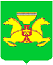 МУНИЦИПАЛЬНОЕ ОБРАЗОВАНИЕ АСКИЗСКИЙ РАЙОНСОВЕТ ДЕПУТАТОВ РЕШЕНИЕпроектОб утверждении Стратегии социально-экономического развития  муниципального образования Аскизский район РеспубликиХакасия до 2030 года  В целях обеспечения устойчивого экономического и социального развития Аскизского района на среднесрочную перспективу, руководствуясь ст. 22 Устава муниципального образования Аскизский район от  20.12.2005г., Совет депутатов РЕШИЛ:1. Утвердить Стратегию социально-экономического развития муниципального образования Аскизский район Республики Хакасия до 2030 года (далее - Стратегия) /прилагается/.2. Рекомендовать главам поселений Аскизского района разработать стратегии развития подведомственных территорий и принять меры по реализации Стратегии социально-экономического развития муниципального образования Аскизский район Республики Хакасия до 2030 года в части, касающейся стратегических приоритетов и интересов соответствующих поселений.3. Настоящее Решение вступает в силу после его официального опубликования.Стратегия социально-экономического развития муниципального образования Аскизский район Республики Хакасия до 2030 годаВведениеСтратегия социально-экономического развития Аскизского района Республики Хакасия до 2030 года (далее – Стратегия) разработана в соответствии с Федеральным законом от 28.06.2014 № 172-ФЗ «О стратегическом планировании в Российской Федерации» и решением Совета депутатов Аскизского района  от 26.11.2016 № 06-рс «О стратегическом планировании в муниципальном образовании Аскизский район Республики Хакасия», во исполнение постановления Администрации Аскизского района  от 14.01.2020 №16-п «О разработке Стратегии социально-экономического развития Аскизского района Республики Хакасия до 2030 года». Стратегия является базовым документом стратегического планирования,  определяющим долгосрочные приоритеты, цели и задачи социально-экономического развития Аскизского района Республики Хакасия, а также те желаемые результаты, которые необходимо достичь к 2030 году.В рамках подготовки документа проведен комплексный анализ социально-экономического развития района за пять лет, осуществлен опрос населения с целью определения видения будущего Аскизского района представителями бизнеса, молодежи и населения. Далее на основе анализа тенденций социально-экономического развития региона, SWOT-анализа и PEST-анализа, выявленных важнейших проблем районного характера, с учетом потенциала района, его конкурентных преимуществ и ресурсного обеспечения сформированы приоритеты, цели и задачи социально-экономического развития Аскизского района Республики Хакасия на долгосрочную перспективу.Все обозначенные в Стратегии  приоритеты, цели и задачи, согласованы с приоритетами и целями развития, определенными в документах стратегического планирования регионального, федерального уровней (приложение № 1).1. Комплексный анализ социально-экономического развития Аскизского района Республики Хакасия1.1. Краткая характеристика Аскизского района  Республики Хакасия, ее место и роль в Республике ХакасияАскизский район образован 30 марта 1924 года на территории упраздненных Аскизской и Усть-Есинской волостей.Муниципальное образование Аскизский район входит в состав Республики Хакасия и расположено в юго-западной части Республики Хакасия, граничит на севере с Усть-Абаканским районом, на востоке - с Бейским районом, на юге - с Таштыпским районом, на западе - с Кемеровской областью.В состав района  входят 14 муниципальных образований, в том числе 
11 сельских поселений и 3 городских поселений.Среднегодовая численность населения за 2019 год составила 36,1 тыс. человек – это 6,8% численности населения Республики Хакасия. Плотность населения 4,4 человека на 1 км2. Расстояние до столицы Республики Хакасия – города Абакана составляет 93 км.Ведущими в экономике промышленного сектора района являются организации: обрабатывающие  производства, электроэнергетики, добычи полезных ископаемых, производства пищевых продуктов, которые поставляют на региональные рынки золото, мясные и  кондитерские изделия, Аскизский район – один из уникальных в природно-ресурсном отношении районов в Республике Хакасия и  Российской Федерации. В районе имеется ряд месторождений полезных ископаемых: мрамор, месторождение железной руды, месторождение гипса, месторождение габбро, месторождение известняка, также имеется месторождение марганца, меди, молибдена, баритов и другое. В настоящее время ведутся работы по промышленной добыче железной руды и золота.Основные отрасли района представлены такими крупнейшими предприятиями: Обрабатывающее производство представляет – Вагонное ремонтное депо рп Аскиз, производством и распределением теплоэнергии и  воды – 8 предприятий ЖКХ. В сельском хозяйстве ведущее место занимают мясомолочное животноводство, овцеводство, коневодство, растениеводство. В районе выращивают зерновые и кормовые культуры, картофель, овощи. Район обладает достаточно развитой транспортной инфраструктурой, которая представлена железнодорожным, автомобильным транспортом.В районе проходит автомобильная дорога Абакан - Ак-Довурак, Южно-Сибирская железнодорожная магистраль, участок кольцевой связи Саяногорск - Бея – Аскиз. Протяженность железных дорог составляет 230 км.Аскизский район  располагает значительными ресурсами пресных подземных и поверхностных вод. Имеются практически все виды водных 
объектов – горные реки, реки предгорий, водные объекты с равнинным типом режима. Основная водная артерия на территории района - река Абакан с крупными притоками (Тея, Есь, Аскиз, База, Уйбат, Томь). Река Абакан относится к бассейну р. Енисей. Река Томь относится к бассейну р. Обь.Общая площадь лесного фонда составляет 60,9% всей территории района. Аскизский район многонационален, но среди всех народов, живущих рядом многие века, по своему языку, особенностям культуры и традиций выделяется коренной народ – хакасы. Наибольшую ценность представляют археологические объекты – курганные могильники, древние поселения, крепости, каменные изваяния и наскальные рисунки. Особое место у Аскизского района по потенциалу археологического наследия, 1.2. Социально-экономическое развитие Аскизского района Республики Хакасия в период 2015−2020 годовСоциально-экономическое развитие Республики Хакасия в период с 
2015 по 2020 год характеризовалось разнонаправленными тенденциями, но в целом оценивается как стабильное. Отгружено товаров собственного производства, выполнено работ и услуг собственными силами (без субъектов малого предпринимательства)
в 2020 году в сумме 1721 млн рублей.  Индекс промышленного производства за семь лет увеличился на 11,6%.За шесть лет в экономику района было вложено более 5607,1 млн. рублей инвестиций. За последние два года объём инвестиций имел положительную динамику, вследствие сложившейся в результате реализации в районе инвестиционных проектов в различных сферах экономики, в  том числе в сфере образования.Значительный объём инвестиций в экономику был вложен организациями всех форм собственности в 2019 году (1961,56 млн рублей). Основной объём инвестиционных средств направлялся на модернизацию производства. Средние и малые организации все больше вкладывают в развитие собственные инвестиционные средства. Существенная часть инвестиционных средств приходилась на предприятия промышленного сектора, строительство жилья и на развитие социальной сферы (6,6%).  По данным статистики, к 2016 году в Аскизском районе насчитывалось 88 малых и микропредприятий, 17 -  средних предприятий, 800 индивидуальных предпринимателей. Численность занятых в малом и среднем предпринимательстве в 2015 году составила 1,5 тыс. человек. Доля среднесписочной численности работников малых и средних предприятий в среднесписочной численности работников (без внешних совместителей) всех предприятий и организаций района составляла 13,8%.Общее количество субъектов малого предпринимательства (включая микропредприятия) к 2020 году снизилось на 39%, в том числе  индивидуальных предпринимателей (включая глав крестьянских (фермерских) хозяйств) – на 33%),  количество средних и малых предприятий  уменьшилось на 1 единицу.В 2020 году всего количество субъектов малого и среднего предпринимательства в районе составило 558 единицы (включая глав крестьянских (фермерских) хозяйств) в которых занято около 770 человек,  16 малых предприятий. С 2015 по 2020 год оборот средних и малых (включая микропредприятия) предприятий вырос в 1,4 раза. Отраслевая структура малых предприятий по видам экономической деятельности в течение ряда лет остается практически неизменной. Сфера торговли и общественного питания в связи с достаточно высокой оборачиваемостью капитала остаётся наиболее предпочтительной для малого бизнеса.Сельское хозяйство является важнейшей жизнеобеспечивающей сферой экономики, определяющей возможность удовлетворения потребностей населения в полноценном питании, повышения уровня жизни сельского населения, роста эффективности производства. В структуре производства продукции сельского хозяйства района основную долю занимают хозяйства населения, при этом их доля увеличилась с 84% в 
2015 году до 88,8% в 2020 году.В сельском хозяйстве района преобладающей отраслью является животноводство, на которое приходится более 90% произведенной сельскохозяйственной продукции. В 2020 году поголовье крупного рогатого скота уменьшилось по сравнению с 2015 годом на 9,9%, поголовье овец и коз увеличилось на 3,5%, поголовье свиней снизилось на 29,8%.За период 2015−2020 годы производство скота и птицы на убой (в живом весе) уменьшилось на 20,3%, молока – на 24%. В 2020 году в животноводстве зафиксирован спад объёмов производства, что в большей степени связано с сокращением объёмов производства сельскохозяйственными организациями и крестьянскими фермерскими хозяйствами.Растениеводство занимает около 10% в сельскохозяйственном производстве района. Район специализируется на выращивании зерновых и кормовых культур, картофеля. Площадь зерновых культур значительно сокращается.В период 2015−2020 годов наблюдалась положительная динамика в строительной отрасли района. Рост был во многом обусловлен высоким уровнем вложений средств в покупку недвижимости (как возможность диверсификации доходов населения), началом господдержки ипотечных займов, что, в том числе оказало влияние на рост жилищного строительства, а также завершением строительства крупных инвестиционных объектов. В период 2015−2020 годов в Аскизском районе построен ряд крупных социально значимых объектов в области образования (1- 2 очередь Усть-Есинская школа и Катановская школа, детские сады  д.Луговая (25 мест) с.Верх-Аскиз (25 мест), рп Аскиз (25 мест), реконструкция здания под детский сад «Жарки» (100 мест),реконструкции школ для дошкольников (288 мест), детский сад в с.Аскиз (40 мест), аал Катанов (45 мест), с.Аскиз (120 мест), строительство детский садов с.Бельтырское (120 мест), рп Аскиз (80 мест), культуры (Нижняя Тея), спорта (бассейн «Афалина»).За 2015–2020 годы в районе введено около 56,2 тыс.м2 жилья, ввод жилых домов на 1000 человек населения вырос в 2 раза до 338,9 м2 в 2019 году. Торговля и услуги населению играют важную роль в экономике района. В 2020 году через все каналы продаж было реализовано товаров и оказано платных услуг населению на сумму 1,5 млрд рублей, на душу населения это составило 40,6 тыс. рублей.Оборот розничной торговли за 2020 год сложился в сумме 1216 млн. рублей, что выше по сравнению с 2016 годом в сопоставимых ценах на 3,0%. 
 Развитие оборота розничной торговли за период 2015−2020 годов характеризовалось положительной динамикой, кроме 2017 года и 2020 года (99,6% к предыдущему году).На рынке платных услуг района за пять  лет в целом наблюдался рост объёмов услуг, за исключением 2017 года, в которых зафиксировано снижение на 5,1%. Общественное питание представляет незначительную долю в инфраструктуре потребительского рынка района 2,5%. В анализируемый период динамика оборота общественного питания находилась в области положительных значений.Один из важных показателей, характеризующих экономическое и социальное благополучие общества, является безработица, составившая в 
2020 году 8%. С 2015 года среднедушевые денежные доходы населения выросли в 1,2 раза до 12,2 тыс. рублей в 2020 году. Рост денежных доходов населения обусловлен сохранением роста номинальной заработной платы, повышением доходов от собственности и предпринимательской деятельности, индексацией социальных выплат и пенсионных назначений. Основным доходом работающего населения района остается заработная плата. Среднемесячная заработная плата в районе в 2020 году составила 35327,6 тыс. рублей, увеличившись за пять лет на 23%, в реальном выражении на 8,8%. Современная демографическая ситуация обусловлена социально-экономическим положением района.В течение последних лет по большинству демографических параметров отмечено ухудшение показателей: снизилась рождаемость, увеличилась смертность. Но в то же время 2020 году сократился миграционный отток населения. Неуклонно растёт продолжительность жизни населения и суммарный коэффициент рождаемости.За пять лет численность постоянного населения снизилась  на 2840. человек и  составила 35929 человек.Ожидаемая продолжительность жизни при рождении населения составила 70,2 года.Развитие социальной сферы ориентировано на создание для населения условий получения доступных и качественных услуг в сфере образования, здравоохранения, ресурсов культурного потенциала района.В период 2015−2020 годов основным приоритетом в развитии системы образования являлось обеспечение повышения доступности и качества дошкольного, начального общего, основного общего и среднего общего образования в соответствии с федеральными государственными образовательными стандартами. В системе дошкольного образования решается проблема очередности для детей в возрасте от 3 до 7 лет. На протяжении всего периода с 2015 по 2020 год в районе велась целенаправленная работа по созданию благоприятных условий для творческого развития личности, повышению доступности и обеспечению качества культурных благ для населения, сохранения материального и нематериального культурного наследия.За прошедшие шесть лет и на перспективу одним из главных направлений развития физической культуры и спорта является создание условий для укрепления здоровья населения путём развития материально-технической базы, популяризации и пропаганды массового спорта и приобщения различных слоёв населения к регулярным занятиям физической культурой.За 2015-2020 годы в районе проходила реализация комплекса мероприятий в жилищно-коммунальной отрасли, направленных на повышение уровня жизни населения, в том числе комфортность проживания, качество и надежность предоставляемых жилищно-коммунальных услуг. В результате это позволило добиться снижения износа части объектов коммунальной инфраструктуры. Аскизский район располагает уникальными природными и рекреационными ресурсами, объектами национального и исторического наследия, что делает её привлекательной для туристов. 1.3. Оценка достижения целей социально-экономического развития Аскизского района Республики ХакасияСоциально-экономическое развитие Аскизского района Республики Хакасия осуществлялось в рамках Стратегии социально-экономического развития муниципального образования Аскизский район Республики Хакасия до 2020 года, утверждённой решением Совета депутатов Аскизского района от 25.05.2017 №76-рс (далее – Стратегия 2020). Для достижения главной цели Стратегии 2020 в период 2017−2020 годов были приняты следующие документы:Комплексный инвестиционный план муниципального образования Аскизский район Республики Хакасия на 2015-2020 годыСхема территориального планирования муниципального образования Аскизский район;Муниципальные программы Аскизского района;План мероприятий по реализации Стратегии социально-экономического развития  Аскизского района Республики Хакасия до 2020 года (далее –  План реализации Стратегии).Сложившиеся в период 2015−2019 годов непростые экономические и условия, замедление темпов экономического роста в секторах экономики, рост инфляции, снижение покупательной способности населения – это те причины, которые отрицательно повлияли на социально-экономическую ситуацию в Аскизском районе.В результате развитие района пошло по инерционному сценарию, когда деятельность хозяйствующих субъектов района ориентирована на стихийно складывающиеся закономерности в экономике. Инерционный сценарий обеспечил району небольшой, но стабильный экономический прирост 2,4% в год, прежде всего за счёт деятельности таких видов экономической деятельности, как производство и распределение электроэнергии и воды, обрабатывающие производства. Администрация  Аскизского района стремилось к достижению основной стратегической цели в рамках ключевых приоритетов развития района, обозначенных в Стратегии 2020, и продолжило реализацию предусмотренных в ней мероприятий и стратегических проектов. Среди форм реализации политики  развития Аскизского района в настоящее время и в перспективе особое место отведено разработке и реализации муниципальных программ, которые являются основным инструментом реализации стратегии района. В Аскизском районе на 1 января 2020 года реализовывалось 29 муниципальных программ (приложение 4).Реализованы крупные инвестиционные проекты района, включенные в перечень первоочередных инвестиционных  - строительство консервного завода и завода по железо-бетонным изделиям, развитие плодово-ягодного сада.С целью создания благоприятного инвестиционного климата, способствующего привлечению и повышению эффективности использования инвестиционных ресурсов в развитии экономики и социальной сферы района,  предоставлены земли для создания индустриального парка «Аскизский». В районе реализованы строительные проекты (школы, детские сады, дома культуры, спортивные объекты), обеспечившие экономический рост в строительной отрасли, и в тоже время развитие социальной сферы.В период 2015−2019 годов Администрацией Аскизского района проводилась активная политика, направленная на стабилизацию социально-экономической обстановки и повышение уровня и качества жизни населения района, достижение конкретных социально значимых результатов деятельности, на привлечение инвестиций, создание благоприятной предпринимательской среды, а также на повышение результативности и эффективности использования средств бюджета муниципального образования Аскизский район.В результате за пятилетний период реализации Стратегии до 2020 года объём промышленности в денежном выражении в текущих ценах увеличился в 1,7 раза, промышленного производства – в 1,5 раза, инвестиций – в 1,5 раза, оборота розничной торговли – в 2 раза.Демография. Основным показателем, характеризующим уровень социально-экономического развития, является численность населения. Основными факторами, влияющими на данный показатель, являются уровень жизни населения, обусловленный развитием экономики района, и качество жизни населения.За 2015–2020 годы численность населения Аскизского района уменьшилась на 2,5 тыс. человек и составила на конец 2020 года – 35,929 тыс. человек. При этом снижение населения был обеспечен в основном за счёт высокой миграции после закрытия Тейского рудника в 2015 году.В районе с 2015 по 2020 годы наблюдалось снижение городского населения (на 10,2%) и отток из сельской местности на (5,2%).В районе наблюдается стабильно высокий уровень рождаемости, превышающий среднереспубликанский уровень. Данная тенденция связана с предоставлением материнского капитала, жилья молодым семьям, земельных участков многодетным семьям, мер социальной поддержки.Вместе с тем, с 2015 года отмечается снижение рождаемости, что связано с уменьшением численности женщин наиболее активного репродуктивного возраста. Показатель рождаемости в 2020 году  составил 13,3 на 1000 населения, что на 31,4% ниже уровня 2015 года (19,4‰) при этом показатель выше уровня по Республике Хакасия.Реализация государственных мер, направленных на сохранение и укрепление здоровья населения, увеличение продолжительности жизни способствовало снижению уровня смертности населения республики.Процесс изменения численности населения происходил за счёт естественной убыли (20%) и миграции (80%). В 2019 году естественная убыль составила -2,3 на 1000 населения (естественная прибыль 5,9‰ – 2015 год).На формирование населения определенное влияние оказывали миграционные процессы. К основным проблемам в демографической сфере следует отнести:низкий уровень рождаемости;низкий миграционный приток.Трудовые ресурсы.Основной целью действий на рынке труда Аскизского района является снижение уровня безработицы.Численность рабочей силы в 2020 увеличилась за счет увеличения  трудоспособного возраста до 18 тыс.человек, на 15% к уровню 2015 года, и 
и  уровень занятости за 2020 год составил 79,2% к трудоспособному населению.Численность безработных (по методологии МОТ – общая безработица)  в 2020 году составила 3,41 тыс. человек, что на 0,6% выше значения показателя, зафиксированного в 2015 году. За период 2015–2020 годов наибольший рост численности  безработных к предыдущему году наблюдался в 2015 году - 3,48 тыс. человек.Уровень зарегистрированной безработицы увеличился с 3,99% до 8% (от 586 человек -2014 год  до 1284 человек- 2020 год). В структуре сведений о потребности в работниках преобладает спрос на рабочие профессии.В сфере развития трудового потенциала района существуют проблемы, ограничивающие его развитие:недостаточный спрос на рабочую силу при одновременном её дефиците вследствие несоответствия качества и профессионально-квалификационной структуры предложения;сохранение значительной территориальной дифференциации в сфере занятости, напряженной ситуации на рынке труда в отдельных населенных пунктах;высвобождение работников в связи с организационно-штатными мероприятиями;недостаточный уровень развития сферы малого бизнеса;высокий уровень безработицы на рынке труда в сельской местности;сохранение низкой конкурентоспособности на рынке труда отдельных категорий граждан (молодёжи без опыта работы, женщин, имеющих малолетних детей, инвалидов, лиц предпенсионного возраста и др.).Уровень и качество жизни населения. Одним из критериев развития района является уровень благосостояния населения. За период с 2015 по 2020 год наблюдался прирост номинальных денежных доходов населения района, который составил 23% к уровню 2015 года. Росту денежных доходов населения способствовала положительная динамика роста номинальной заработной платы, доходов от предпринимательской деятельности, индексация пенсий и социальных выплат.За 5 лет реальные денежные доходы населения района увеличились на 3%. В 2020 году реальные денежные доходы увеличились до 3,1%, вследствие превышения темпа роста цен потребительского рынка товаров и услуг (103,2%) над темпом роста номинальных доходов населения (108,2)Одним из факторов роста заработной платы в целом по района являлось повышение оплаты труда работников бюджетной сферы в рамках исполнения Указов Президента Российской Федерации от 12.05.2012. значения заработной платы. Рассматривая соотношение денежных доходов населения и стоимости фиксированного набора потребительских товаров и услуг можно оценить покупательную способность населения района. В анализируемом периоде основными проблемами в района являлись высокая дифференциация населения по уровню доходов и заработной плате, недостаточный рост среднедушевых денежных доходов, а также высокий уровень бедности. Таким образом, в районе необходима модернизация экономического развития, ориентированная на создание рабочих мест с высоким уровнем оплаты труда, повышение предпринимательской активности населения и расширение финансирования социальной сферы.Образование. Образование Аскизского района - это динамично развивающаяся система, обеспечивающая полный объем образовательных услуг, качество и доступность. Образовательный комплекс Аскизского района  представлен сетью учреждений дошкольного, общего и дополнительного образования, организацией начального профессионального образования.На начало 2021 года  систему муниципального образования Аскизский район представляет  сеть из 59 образовательных организаций, в том числе с правом самостоятельного юридического лица - 39, филиалов – 20: 20 средних, 5- основных (из них 3 филиала), 16- начальных общеобразовательных организаций (филиалы), 16 - муниципальных дошкольных учреждений, 2 - организации дополнительного образования детей (из них 1 филиал).Дошкольное образование. В районе функционируют 26 дошкольных организаций: муниципальных – 16, структурных подразделений – 7, ведомственных (ОАО РЖД) – 2 (пос.Аскиз, с.Балыкса), 1 – государственный -  с общим охватом 1586 детей дошкольного возраста. Кроме того, в 18 общеобразовательных организациях функционируют группы кратковременного пребывания с общим охватом 282 детей. Численность детей, стоящих в очереди на получение в дошкольные образовательные организации Аскизского района  зарегистрированы 232.Обеспечение доступности дошкольного образованияЗа анализируемый период количество мест в организациях, реализующих образовательные программы дошкольного образования, увеличилось с 2190 до 2375 мест. Численность детей, состоящих на учете для зачисления в детские сады, уменьшилась с 686 до 232 чел. Охват детей в возрасте 3 - 7 лет дошкольным образованием с учетом вариативных и альтернативных форм дошкольного образования составил 59,5%.Увеличение сети муниципальных образовательных учреждений стало возможным, в том числе, за счет активного участия района в национальных проектах "Демография" и "Образование".В сентябре 2020 года Катановский детский сад «Ручеек» перешел в новое здание. Создана еще одна дополнительная группа – для детей ясельного возраста. В Аскизском детском саду «Родничок» создано 25 дополнительных мест, но уже для детей 6-7 лет. 25 декабря 2020 года в с. Бельтирское   сдано в эксплуатацию новое здание детского сада «Колокольчик». Он рассчитан на 120 мест, 40 из которых предназначены для детей ясельного возраста. В 2021 году завершится строительство детского сада в поселке Аскиз на 80 мест, 40 мест будут также укомплектованы детьми ясельного возраста.Общее образование. В районе  функционирует   41  общеобразовательное  учреждение  (в том числе 19 филиалов).  В 2019-2020 учебном году в образовательных организациях района обучались 6354 обучающихся, из них предшкольные группы окончили 366 детей,  1 класс -  724 обучающихся. Индивидуальным обучением на дому в 18 школах было охвачено 45 детей  с ограниченными возможностями здоровья (далее - ОВЗ), из них 35 детей – инвалидов. На 01.09.2020г. в общеобразовательных учреждениях Аскизского района 6060 обучающихся, в том числе 282 воспитанника предшкольных групп и 51 обучающихся коррекционных классов.В связи с удаленностью населенных пунктов, на территории МО Аскизский район в 15 средних общеобразовательных организациях осуществляется ежедневный подвоз: на 01.01.2020 года – 685 обучающихся (на 01.01.2019 – 595, на 01.01.2018 – 613).Педагоги дополнительного образования в  общеобразовательных организациях занимаются с 943  обучающимися, в Аскизском  районном центре дополнительного образования – 1876 детей, в  районной  спортивной школе  им. С.З.Карамчакова  – 1164 детей, в учреждениях культуры – 556, бассейн «Афалина» посещает 349 детей, итого охват составляет – 81%.Обеспечение жилыми помещениями детей-сирот, детей, оставшихся без попечения родителей,  в 2020 году было предоставлено 29 квартир детям сиротам: 16 жилых помещений в г.Абакане, 10 – в Аскизе, 1 – в рп Аскиз,  с. Бельтирское  – 1 жилое помещение, с.Бирикчуль – 1.	Общее количество детей-сирот, не имеющих жилых помещений, в Аскизском районе на 01.05.2021 составляет 708 человек.Культура. Для создания оптимальных условий для эффективной организации культурного досуга населения Аскизского района осуществлялись мероприятия: Обеспечение деятельности 35 Домов культуры,  4 музеев, 33 библиотек. 6 учреждений дополнительного образования (школы искусств и музыкальные школы).Подключение общедоступных библиотек к сети Интернет и развитие системы библиотечного дела.Укрепление материально-технической базы домов культуры, Обеспечение учреждений дополнительного образования детей.Деятельность детских музыкальных школ и школ искусств направлена как на эстетическое развитие подрастающего поколения, так и на овладение детьми профессиональными навыками, необходимыми для поступления в средние специальные образовательные учреждения (музыкальные, художественные, хореографические училища) и высшие учебные заведения.Неотъемлемой частью российского информационного и историко-культурного наследия являются библиотечные фонды Аскизского района. 		Фонды центральной районной библиотеки им. М.Е. Кильчичакова, являются общедоступным информационным ресурсом района. Библиотека хранит наиболее полное собрание краеведческой и национальной литературы.		Широкое историко-культурное наследие района является не только достоянием и неким хранилищем ценностей, доставшихся нам от предшествующих поколений, но и обладает огромным потенциалом культурно-просветительского воздействия на современное общество. Оно является неотъемлемой частью современной культурной жизни. Памятники археологии позволяют значительно расширить горизонты исторического знания, тем самым влияя на общественное самосознание и культуру в целом. Приобщение общества к историко-культурному наследию приводит не только к росту уровня исторических знаний, но и повышает толерантность, что крайне важно в нашем многонациональном и поликонфессиональном обществе. Популяризация культурного наследия - это один из путей повышения общего уровня культурного развития современного общества.Физкультура и спорт. Основными направлениями деятельности в области спорта  являются: развитие физической культуры и массового спорта,  формирование системы подготовки спортивного резерва для сборных команд Республики Хакасия и Российской Федерации и развитие спорта высших достижений, развитие физической культуры и спорта среди инвалидов и лиц с ограниченными возможностями здоровья, создание условий для занятий населения Аскизского района физической культурой и спортом, в том числе развитие спортивной инфраструктуры.В спортивной школе работает всего 43 тренера, в том числе 26 штатных тренера и 17 совместителей, 12 инструкторов по спорту (физической культуре), в том числе 10 штатных инструкторов по спорту (физической культуре) и 2 совместителя, а так же 2 инструктора-методиста. Работа ведется по двенадцати видам спорта: баскетбол, бокс, волейбол, кикбоксинг, легкая атлетика, лыжные гонки, настольный теннис, самбо, спортивная борьба (вольная и греко-римская), стрельба из лука, футбол. В районе 22 общеобразовательные школы, все физкультурными кадрами обеспечены, всего 48 человек из них 20 человек с высшим образованием, 14 – со средне-специальным. Развитие хакасских народных игр и состязаний в общеобразовательных учреждениях проводятся  с применением национально-регионального компонента на уроках физической культуры. Лучшие спортсмены входят в сборную команду Республики Хакасия и участвуют во Всероссийской Спартакиаде допризывной молодежи. В 2020г. РДК проводились торжественные проводы призывников на службу в Вооруженные силы Российской Федерации.Развитие спорта высших достижений базируется на последовательной и системной работе, основой которой является детско-юношеский спорт. По данным статистического отчета по итогам 2020 года в спортивной школе занимается 1134 человек. Самые массовые виды спорта: вольная борьба, футбол, греко-римская борьба, бокс, волейбол. Базовым видом спорта в спортивной школе является спортивная борьба.В 2020 году увеличился удельный вес, систематически занимающегося физической культурой и спортом до 50,1% в общей численности населения Аскизского района. Доля  учащихся, занимающихся в спортивных школах за 2020, составила 85%; удельный вес населения Аскизского района с ограниченными физическими возможностями, систематически занимающегося физической культурой и спортом  от общей численности населения Аскизского района данной категории составил -15,3%. Проводятся спортивные мероприятия среди населения по основным видам спорта: волейбол, футбол, настольный теннис, шахматы, шашки и т.д.  Проводятся спортивные праздники, турниры по национальным видам спорта, массовые забеги, посвященные Дню Победы. Для участия в районных и республиканских соревнованиях комплектуют команды спортсменов участников. 	Работа в этом направлении заметно оживилась, во всех малых селах есть команды футболистов, волейболистов, которые участвуют в районных соревнованиях и становятся призерами. В зимний период заливаются хоккейные поля в с. Аскиз, хоккейные коробки в с. Верх-Аскиз, аал Катанов. В районном центре работает прокат коньков на освещенном хоккейном поле.Работа с молодежью. Молодёжь  социально-возрастная группа населения в возрасте 1635 лет, которая находится в стадии своего становления, освоения социальных ролей. Численность молодёжи в Аскизском районе составляет 8316 человек 
(по состоянию на 01.01.2020), что составляет 43,7% трудоспособного населения Аскизского района и является реальным ресурсом развития района. По своему составу и взглядам на жизнь данная категория населения не является однородной. В последние годы удалось переломить ряд негативных тенденций и достичь заметного улучшения социально-экономического положения молодёжи в районе Уменьшилась смертность среди молодёжи, усилилось стремление к ведению здорового образа жизни, снизился уровень молодёжной безработицы и наметилось снижение преступности (в том числе среди несовершеннолетних). 
Начиная с 2011 года для оказания государственной поддержки в решении жилищной проблемы молодым семьям и молодым специалистам в районе предоставлялись земельные участки для индивидуального жилищного строительства. Так, льготным категориям граждан, представлено земельных участков в рамках исполнения Закона Республики Хакасия 
от 08.05.2017 № 33-ЗРХ «О бесплатном предоставлении в собственность отдельным категориям граждан земельных участков на территории Республики Хакасия»  34, в том числе молодым семьям и молодым специалистам – 14.Кроме того, с целью доступности жилья для молодёжи в районе предоставлялись дополнительные социальные выплаты для возмещения части процентной ставки по ипотечным жилищным кредитам.Большое внимание уделялось еще одному направлению государственной молодёжной политики  молодёжному предпринимательству. Благодаря проекту «Ты – предприниматель», проводимому в республике с 2015 года, появились новые бизнес-проекты, достигнуты следующие показатели: количество физических лиц в возрасте до 30 лет, вовлеченных в реализацию мероприятия, составило 180 человек;Молодёжь района активно принимала участие в мероприятиях различных уровней. В  2019 году молодежь района приняла участие в 6 мероприятиях республиканского уровня, всероссийского  в 6 мероприятиях, международного – 1 .Одной из ключевых задач государственной молодёжной политики является воспитание патриотично настроенной молодёжи. В  рамках XV республиканского слёта военно-патриотических объединений Республики Хакасия состоялся слёт Всероссийского детско-юношеского военно-патриотического общественного движения «ЮНАРМИЯ», в котором приняли участие военно-патриотическое объединение района.В целях улучшения качества жизни молодёжи и содействия молодёжи в самоопределении в личных жизненных, долгосрочных и краткосрочных целях осуществлялось сотрудничество с общественными организациями: Некоммерческая организация «Фонд «Молодёжный центр стратегических инициатив и проектов», Хакасская региональная общественная организация «Российский Союз Молодёжи» Республики Хакасия, Хакасское региональное отделение молодёжной общероссийской общественной организации «Российские Студенческие Отряды», Хакасское региональное отделение «Российское Движение Школьников», Хакасское региональное отделение Всероссийской общественной организации «Молодая Гвардия Единой России», Хакасское региональное отделение Всероссийского Общественного движения «Волонтеры Победы», Региональное отделение Всероссийского военно-патриотического движения «ЮНАРМИЯ» Республики Хакасия.За пять лет в Аскизском районе введено 57176 м2 жилья. Объём введённого индивидуального жилья составил 36773 м2 или 64,3% от введенного жилья за этот же период.В анализируемый период максимальный объём введённых в действие жилых домов был зафиксирован в 2019 году, что было связано со строительством индивидуального жилья. В 2015-2016 годах в основном велось строительство многоквартирных домов для переселения граждан из непригодного для проживания жилья. Жилая площадь, приходящаяся в среднем на одного человека, возросла с 20,0 м2 в 2015 году до 23,7 м2 в 2020 году. Жилищно-коммунальный комплексВ связи с высокой социальной значимостью и осуществлением жизнеобеспечивающих функций, жилищно-коммунальная отрасль является важным сектором в экономике Аскизского района. Степень развития и объём деятельности данной сферы непосредственно влияют на уровень благосостояния населения, в том числе комфортность проживания, качество и надёжность предоставляемых жилищно-коммунальных услуг.Выполнение в течение 2015–2019 годов мероприятий, направленных на комплексную модернизацию и реформирование жилищно-коммунального хозяйства, а также на энергосбережение и повышение энергоэффективности в районе позволило добиться снижения износа части объектов коммунальной инфраструктуры за счёт реконструкции объектов инфраструктуры. Были отремонтированы сети  тепловые – 3,41 км, уличные  водопроводные сети – 1 км.На начало 2020 года на территории района функционируют  40 котельных,  водозаборов – 17,  очистных сооружений – 4, а также 75,24 км тепловых сетей  и 51,39 км водопроводных сетей, 17,05 км сетей водоотведения. Всего жилищный фонд по району на 01.01.2020 год составляет 851,8 тыс.кв.метров. Жилищный фонд, находящийся на обслуживании жилищных и многоотраслевых организаций, по району составляет 113 тыс.м2.Наибольшее количество коммунальных объектов, а также более развитая коммунальная инфраструктура сформирована в 4 муниципальных образованиях (с.Аскиз, рп Аскиз, рп Бискамжа, рп Вершина Теи). Удельный вес площади жилищного фонда оборудованной центральным: водопроводом – 13,2% центральным отоплением -15,9%, горячим водоснабжением – 13,2%, водоотведением -13,5%. Сельские поселения отстают по степени благоустройства. В целом по району (по состоянию на 1 января 2020 год) износ сетей водопровода – 19,3%, сетей канализации – 44%, тепловых сетей – 21,2%. Средний уровень износа основных фондов коммунальной отрасли составил 36,0%. Потребность в замене инженерных сетей, отслуживших нормативный срок, по районе составила на 01.01.2020 года: по тепловым сетям – 15,93 км от общей протяженности, водопроводным – 9,9 км, канализационным – 7,5 км. По состоянию на 31.12.2019 в районе насчитывалось 10 организаций, оказывающих жилищно-коммунальные услуги; оказывающих услуги по управлению многоквартирными домами (товарищества собственников жилья – 13 (ед.). На протяжении десятков лет в районе наблюдалась тенденция увеличения темпов ветшания жилищного фонда. Для ликвидации аварийного жилищного фонда в районе реализовывалась программа по переселению граждан из аварийного жилищного фонда. В рамках реализации программы переселено 80 граждан из 2373 м2 аварийного жилья. Продолжена реализация региональной программы «Капитальный ремонт общего имущества в многоквартирных домах, расположенных на территории Республики Хакасия (2014–2043 годы)». Состояние водоснабжения и водоотведения характеризуется отсутствием развития централизованных инженерных систем, а также очистных сооружений (рп Вершина Теи). Требуют принятия неотложных мер мероприятия по замене морально устаревшего оборудования, строительству, капитальному ремонту объектов и инженерных сетей. Бесперебойная подача ресурсов зависит от финансовой стабильности предприятий и удовлетворительного технического состояния объектов и сетей тепло-, водоснабжения, водоотведения. Отсутствие компенсации выпадающих доходов негативно сказывается на финансовом результате деятельности большинства предприятий жилищно-коммунального хозяйства района, так за период 2015–2019 годов убытки предприятий возросли до 91 млн.рублей. Рыночные инструменты привлечения частного бизнеса в виде концессионных соглашений в полной мере в районе не заработали. Проводимые конкурсы по передаче коммунальных объектов признаются несостоявшимися по причине отсутствия потенциальных инвесторов.Основные проблемы:устаревшая система коммунальной инфраструктуры муниципальных образований поселений района;медленные темпы снижения уровня износа основных фондов систем тепло-, водоснабжения и водоотведения;имеющиеся водопроводные сети не обеспечивают полной потребности в хозяйственном водоснабжении по качеству и количеству воды;отсутствие современного оборудования доочистки воды;низкий уровень внедрения новых технологий в систему жилищно-коммунального комплекса.Охрана окружающей среды и природопользованиеЭкологическое развитие Аскизского района  направлено на обеспечение экологически ориентированного роста экономики, сохранение благоприятной окружающей среды, биологического разнообразия и природных ресурсов для удовлетворения потребностей нынешнего и будущих поколений, укрепление правопорядка в области охраны окружающей среды и обеспечение экологической безопасности. В районе остро стоит вопрос утилизации отходов производства и потребления.В целом, на протяжении периода 2015–2020 годов наблюдается тенденция постепенного роста объёма образования производственных и коммунальных отходов. Несмотря на небольшой удельный вес ТКО в структуре отходов, эффективное обращение с ними крайне важно, так как от этого напрямую зависит состояние окружающей среды в местах проживания людей. В районе имеется 1 полигон ТКО. Разработана и прошла экспертизу проектная документация на строительство полигона ТКО рп Вершина Теи. Территориальная удалённость действующих полигонов не позволяет обеспечивать нужды муниципальных образований в полном объёме, что способствует образованию несанкционированных мест размещения отходов.Низкая эффективность работы очистных сооружений обусловлена морально устаревшими технологиями очистки сточных вод и изменившимися требованиями к составу и свойствам сточных вод. К числу основных проблем относятся:отсутствуют объекты по обработке (сортировке) и утилизации отходов производства и потребления;увеличение объёмов образующихся отходов, которые нарастают темпами, опережающими их переработку и обезвреживание;морально устаревшие технологии очистки сточных вод;рост нарушений в области охраны объектов животного мира.Транспорт и дорожное хозяйствоПротяженность, качество и структура транспортной системы является основным составным элементом совокупного экономического потенциала района. Транспортное обслуживание населения и организаций на территории района осуществляется автомобильным, железнодорожным транспортом. По состоянию на 01.01.2020 транспортный комплекс района включал 955,5 км автомобильных дорог общего пользования, 123 км эксплуатационной длины железнодорожных путей общего пользования.Аскизский район имеет развитую сеть автомобильных дорог общего пользования. Дорожная сеть состоит из автомобильных дорог общего пользования регионального, межмуниципального и местного значения. Доля региональных и межмуниципальных автомобильных дорог, транспортно-эксплуатационное состояние которых соответствует нормативным требованиям, составила 65,1%.Автомобильный транспорт. Пассажирские перевозки автомобильным транспортом являются самыми массовым и доступным видом транспорта. 
В районе организовано 14 межмуниципальных маршрутов, 
За период 2015–2020 годов деятельность по перевозке пассажиров автомобильным транспортом полностью перешла к предприятиям частной формы собственности. Уровень конкуренции на рынке транспортных услуг очень высокий. Обеспечение безопасности жизнедеятельностиВ 2020 году наблюдалась тенденция к уменьшению числа зарегистрированных уголовно наказуемых деяний. Наблюдается тенденция снижения уровня подростковой преступности. Муниципальная программа «Комплексные меры противодействия злоупотребления наркотиками и их незаконному обороту в Аскизском районе» (далее - Программа) представляет собой систему мер, способствующих созданию необходимых условий, обеспечивающих качественное противодействие преступности, профилактику правонарушений, безопасность граждан и общественный порядок в Аскизском  районе.         Как показывает статистика, наркоситуация в Аскизском районе не ухудшилась в сравнении с предыдущим годом.  Тем не менее, несмотря на проводимые меры по противодействию незаконному обороту наркотических, психотропных веществ и их аналогов на территории Аскизского района, проводимых профилактических мероприятий, а также проведения мер по снижению масштабов алкоголизации, проблема сохраняется и остаётся актуальной.На территории района возможны чрезвычайные ситуации как природного, так и техногенного характера, защита населения и территории республики от которых имеет очень большое значение. Наибольшую опасность для населения и территорий района представляют подтопления населённых пунктов и объектов экономики. Вредное воздействие вод проявляется в виде подтопления населённых пунктов, где проживает значительная часть населения, склоновыми водами, разливами рек в периоды весеннего половодья и летне-осенних дождевых паводков. На сегодняшний день остается сложная гидрологическая обстановка в аалах Перевозное и Усть-Таштып, связанная с подтоплением грунтовыми водами. Высокую опасность представляют лесные пожары. При неблагоприятном развитии лесопожарной обстановки (высокий класс пожарной опасности, сильный ветер) не исключается возникновение чрезвычайных ситуаций, связанных с крупными лесными пожарами и с угрозой перехода лесных пожаров на отдельные населенные пункты.В соответствии с картой сейсмического районирования ОСР-97-А, предназначенной для массового гражданского строительства, территория район относится к 7-балльной зоне сейсмической активности.
Также на территории района возможны такие опасные природные явления, как сильный ветер, град, снежные заносы, засуха.Техногенные чрезвычайные ситуации в основном обусловлены возможными авариями на потенциально опасных объектах, пожарами в жилом секторе и на объектах экономики, авариями на автомобильном, железнодорожном и авиационном транспорте, авариями на системах жизнеобеспечения. С целью создания единой информационной среды, обеспечивающей эффективное и незамедлительное взаимодействие всех сил и служб, ответственных за обеспечение общественной безопасности, правопорядка и безопасности среды обитания, изучались характерные особенности угроз на современном этапе, их взаимосвязь, осуществлялись поиски комплексного подхода к обеспечению безопасности среды обитания и общественной безопасности, определялись приоритетные направления и оценочная стоимость мероприятий по реализации комплекса «Безопасный город». В 2014–2015 годах выполнены работы по техническому проектированию системы обеспечения вызова экстренных оперативных служб по единому номеру «112» (далее – Система-112), подобрано и отремонтировано помещение для размещения единой диспетчерской службы. В районе проводится большая работа по развитию единой дежурно-диспетчерской службе (далее – ЕДДС). ЕДДС предназначена для приёма и передачи сигналов оповещения гражданской обороны от вышестоящих органов управления, сигналов на изменение режимов функционирования муниципальных звеньев территориальной подсистемы региональной системы чрезвычайных ситуаций (далее – РСЧС), приёма сообщений о ЧС (происшествиях) от населения и организаций, оперативного доведения данной информации до соответствующих дежурно-диспетчерских служб (далее – ДДС) экстренных оперативных служб и организаций (объектов), координации совместных действий ДДСэкстренных оперативных служб и организаций (объектов), оперативного управления силами и средствами соответствующего звена территориальной подсистемы РСЧС, оповещения руководящего состава муниципального звена и населения об угрозе возникновения или возникновении ЧС (происшествий).Основные проблемы:недостаточный уровень финансирования мероприятий по профилактике правонарушений;недостаточные меры по социальной адаптации, ресоциализации и реабилитации лиц, отбывших уголовное наказание;низкий уровень финансирования мероприятий по предупреждению чрезвычайных ситуаций природного характера;нехватка финансовых средств на ремонт гидротехнических сооружений, большинство из которых построено более 25 лет назад;наличие населённые пунктов района  которые находятся за пределами нормативного радиуса выезда подразделений противопожарной службы;не соответствие состояния материально-технической базы требованиям, предъявляемым к объектам пожарной охраны.Промышленное производствоОсновными направлениями промышленности в Аскизском районе являются: обрабатывающие  производства, электроэнергетики, добычи полезных ископаемых, производства пищевых продуктов, которые поставляют на региональные рынки золото, мясные и  кондитерские изделия.Индекс промышленного производства за пять лет увеличился на 11,6%.В обрабатывающей отрасли промышленности большую роль оказывает Вагонное ремонтного депо рп Аскиз.Обеспечение тепловой энергией в районе представлено предприятиями жилищно-коммунального комплекса.Рост объема отгруженных товаров собственного производства, выполненных работ и услуг собственными силами добывающих и обрабатывающих производств, производства и распределения электроэнергии, газа и воды по кругу крупных и средних организаций относительно 2019 года составил 31,3%.Производством и распределением теплоэнергии и  воды – 13 предприятий ЖКХ. Объем их производства увеличился на 11%.В 2017 году поменялась структура промышленного производства, в связи с выделением нового вида экономической деятельности «Водоснабжение; водоотведение, организация сбора и утилизации отходов, деятельность по ликвидации загрязнений».Рост объема отгруженных товаров собственного производства, выполненных работ и услуг собственными силами добывающих и обрабатывающих производств, производства и распределения электроэнергии, газа и воды по кругу крупных и средних организаций относительно 2020 года составил 31,3%.Если в 2015 году объем отгруженных товаров собственного производства, выполненных работ, услуг на душу населения снизился по отношению к 2014 году и составил 26163 рублей.В 2017 году объём промышленного производства составил 
1746,84 млн рублей или 11,6% к уровню 2015 года. За 5 лет объём отгруженной продукции промышленности на душу населения вырос практически на 20,6% составил 31663,6 рублей (в 2015 году – 261635 рублей). Удельный вес по обеспечению электрической энергией, газом и паром; кондиционирование воздуха в объёме составил 14,4%.Проблемы за анализируемый период характеризуются следующими факторами:низкий уровень обеспечения промышленного производства комплексной инфраструктурой; высокий уровень физического и морального износа основных фондов и недостаточность собственных средств на их обновление и модернизацию;монозависимость экономики от нескольких производств.Агропромышленный комплексСельское хозяйство является важнейшей отраслью экономической деятельности по обеспечению населения качественным продовольствием, обрабатывающих отраслей промышленности – сырьём. Рынок сельскохозяйственной продукции в регионе можно отнести к отраслевым рынкам с высокой конкуренцией и большим числом участников из состава мелких и крупных производителей. На 01.01.2021 года на территории Аскизского района производственную деятельность ведут 2 сельхозпредприятия. (в 2018 году - 4 сельхозпредприятий.), 82 крестьянских (фермерских) хозяйств (2019 году -86 КФХ, 2018 году - 105 КФХ) и 14940 личных подсобных хозяйств.В структуре произведённой сельскохозяйственной продукции за анализируемый период доля растениеводства в различные годы колебалась от 8,6% до 11,9% доля животноводства − от 91,4% до 88,1%.Государственная поддержка, оказываемая сельскохозяйственным товаропроизводителям и предприятиям агропромышленного комплекса, из бюджетов всех уровней, способствовала достижению неплохих результатов в области сельского хозяйства. Площадь земель сельскохозяйственного назначения 253 тыс. га (30% от общей площади земель). Посевная площадь сельскохозяйственных культур
ежегодно снижается: в 2015 году -13374,73 гектар, в 2020 году посевная площадь сократилась в 2,9 раз до 4655 гектар. Значительное сокращение по посевным площадям в КФХ и сельхозпредприятиям.В структуре производства продукции сельского хозяйства по категориям хозяйств за период 2015–2020 годов произошли значительные изменения, так доля произведенной продукции сельскохозяйственными организациями снизилась 
почти в 2 раза.Основными производителями зерновых и зернобобовых культур в районе являлись сельскохозяйственные организации и КФХ. Картофель и овощи выращивались в основном в хозяйствах населения. Валовой сбор зерновых и зернобобовых культур в хозяйствах всех категорий в 2020 году (2679, 3 тонн) остался почти на уровне 2015 года (2632 тонн) Основным направлением деятельности сельхозпредприятий и КФХ по-прежнему является разведение крупного рогатого скота мясного направления, овцеводство и коневодство.	По данным животноводческого отчета за 2020 год, на 01.01.2021 года во всех категориях хозяйств Аскизского района имеется 38188 голов крупного рогатого скота, 111990 голов овец, 10081 голов лошадей и 5634 голов свиней. На долю сельскохозяйственных предприятий и КФХ приходится 23,8 % поголовья КРС  49,5 % поголовья овец и 32,1% поголовья лошадей от общего поголовья сельскохозяйственных животных имеющихся в районе, основное поголовье свиней находится в личных подсобных хозяйствах, или 95%, от общего поголовья свиней. Производство продуктов животноводства (тонн)Объём производства мяса всех видов (в живом весе) в районе составил 
 в 2020 году 8124 тонн, что составляет около  20% от  общего объема по республике. В районе производство мяса за шесть лет сократилось более чем 19,3% в результате сокращения числа КФХ и ликвидации сельскохозяйственных предприятий.К проблемам развития сельского хозяйства можно отнести:зависимость производства продукции растениеводства от природно-климатических условий;низкие темпы обновления основных производственных фондов, износ которых составляет до 85%;недостаточный уровень развития сбытовой системы; низкий уровень консолидации производителей; низкая доля производства глубокой переработки продукции сельского хозяйства; высокий уровень конкуренции с сельхозпроизводителями Сибири (в первую очередь с Алтайским и Красноярским краями), зарубежными производителями; отток квалифицированных кадров в город из-за низкого уровня жизни на селе;высокие инвестиционные риски. Инвестиционный климат Инвестиционная политика в Аскизском районе направлена на привлечение инвестиций в экономику района, их концентрации на приоритетных направлениях социально-экономического развития, эффективного целевого использования, а также на предоставление мер государственной поддержки субъектам инвестиционной деятельности. За период  2015–2020 годы объём инвестиций в основной капитал составил 5607,6 млн.рублей, в том числе по годам:Пик капитальных вложений пришелся на 2019 год, было вложено в экономику и социальную сферу около 2  млрд рублей (индекс физического объёма составил 123,1% к 2015 году).Наибольшее снижение инвестиционной активности в  2020 году в фактических ценах.  В анализируемом периоде отмечается наличие сформированной необходимой нормативной правовой базы в целях оказания муниципальной и государственной поддержки в реализации инвестиционных проектов.К проблемам инвестиционного развития можно отнести:высокий уровень монозависимости экономики;недостаточный уровень инновационной активности;низкая инвестиционная активность муниципальных образований, обладающих значительными природными ресурсами;недостаток подготовленных инвестиционных площадок с готовой инфраструктурой для размещения новых производственных объектов.Малое и среднее предпринимательствоМалый и средний бизнес обеспечивает необходимую гибкость и адаптивность экономики, что имеет важнейшее значение для ее развития.Малое и среднее предпринимательство (далее – МСП) стало одним из существенных источников насыщения рынка товарами и услугами, надёжной базой налоговых поступлений в бюджеты всех уровней. Кроме того, малый и средний бизнес несет на себе огромную социальную функцию. Предпринимательство обеспечивает самозанятость населения – 10,5% численности работников района трудятся в организациях МСП. Достижение положительной динамики показателей социально-экономического развития района основывается на согласованных действиях органов местного самоуправления Аскизского района и бизнес-сообщества, в том числе в рамках Муниципальной программы «Развитие субъектов малого и среднего предпринимательства в Аскизском районе на 2017 - 2020 годы» (далее – Программа).Малый и средний бизнес оказывает значительное влияние на обеспечение социальной стабильности, организацию занятости населения и насыщение потребительского рынка товарами и услугами, является надежной базой налоговых поступлений в бюджеты всех уровней. В связи с этим Администрация Аскизского района Республики Хакасия уделяет большое внимание и ведет целенаправленную работу по поддержке и развитию субъектов малого и среднего (далее - МСП) предпринимательства в районе.По данным статистики, в 2020 году в Аскизском районе зарегистрировано 532  индивидуальных предпринимателей.Снижение количества индивидуальных предпринимателей обусловлено рядом тенденций в развитии малого и среднего предпринимательства: кризисными явлениями, в том числе ростом процентных ставок по кредитным ресурсам, снижением спроса на продукцию на внутреннем рынке, отмена льгот по налогу на имущество организаций для плательщиков специальных налоговых режимов.Структура малых предприятий (без микропредприятий) по видам экономической деятельности в течение ряда лет остается постоянной и не претерпевает существенных изменений. Сфера торговли и общественного питания в связи с достаточно высокой оборачиваемостью капитала является наиболее предпочтительной для малого бизнеса. Численность занятых в малом и среднем предпринимательстве в 2020 году составила около 1 тыс. человек. В районе ведется работа по созданию благоприятного климата для ведения предпринимательской деятельности.В целях координации заинтересованных участников межведомственного и межмуниципального взаимодействия в работе по формированию условий, стимулирующих экономическое развитие Аскизского района, в мае 2008 года создан Общественный совет предпринимателей при Администрации Аскизского района, в 2016 году создан Инвестиционнный Совет. В соответствии с законодательством определены меры содействия и поддержки проектов:снижение ставки арендной платы за земельные участки;предоставление субсидии на компенсацию части расходов  на приобретение оборудования;предоставление нефинансовых мер поддержки: организационной, информационной, консультационной и др.Экономическая ситуация в районе и в регионе в целом оказывает существенное влияние на уровень развития малого и среднего предпринимательства в районе, отмечается низкий побуждающий эффект к занятию предпринимательством среди экономически активного населения, особенно молодежи. 	Малый и средний бизнес оказывает значительное влияние на обеспечение социальной стабильности, организацию занятости населения и насыщение потребительского рынка товарами и услугами, является надежной базой налоговых поступлений в бюджеты всех уровней.К ключевым проблемам развития сферы малого и среднего предпринимательства можно отнести:низкий уровень желания экономически активного населения заниматься предпринимательством;частые изменения законодательства в области малого и среднего бизнеса;ограниченный доступ к финансово-кредитным ресурсам, государственным закупкам;недостаток квалифицированных кадров в организациях малого и среднего бизнеса;высокая доля неформальной занятости в сфере малого предпринимательства;увеличение налоговых и неналоговых платежей.СтроительствоСтроительство является важнейшей отраслью экономики района, 
её развитие определяет уровень развития общества. На территории Аскизского района Республики Хакасии строительную деятельность осуществляют в основном частные строительные организации зарегистрированные за пределами района.Имеющиеся запасы минерально-сырьевой базы дают возможность в перспективе говорить о производстве таких материалов, как облицовочный кирпич, цемент. Необходимо строительство предприятий промышленности стройиндустрии.В период 2015−2020 годов в Аскизском районе Республики Хакасия построен ряд крупных социально значимых объектов в области образования (1- 2 очередь Усть-Есинская школа и Катановская школа, детские сады  д.Луговая (25 мест) с.Верх-Аскиз (25 мест), рп Аскиз (25 мест), реконструкция здания под детский сад «Жарки» (100 мест),реконструкции школ для дошкольников (288 мест), детский сад в с.Аскиз (40 мест), аал Катанов (45 мест), с.Аскиз (120 мест), строительство детский садов с.Бельтырское (120 мест), рп Аскиз (80 мест), культуры (Нижняя Тея), спорта (бассейн «Афалина»).Основные проблемы отрасли в анализируемый период:высокий процент применения привозных материалов и изделий, таких как: рулонные кровельные материалы, отделочные материалы, фасадные системы, санфаянс, стекло, современная запорная арматура, теплоизоляционные изделия из минеральных волокнистых материалов и стекловолокна;отсутствие механизмов предоставления земельных участков для реализации инвестиционных проектов в сфере строительства на льготных условиях; недостаточный уровень развития кредитно-финансовых механизмов (высокие проценты по кредитам для юридических и физических лиц);высокая стоимость на привозные строительные материалы.Развитие потребительского рынкаПотребительский рынок Аскизского района – это сектор экономики, обеспечивающий товарами и услугами жителей района и её гостей. Эффективность бизнеса торговой отрасли напрямую зависит от экономического положения населения района. Часть жителей  сокращает уровень потребления в силу снижения доходов, недоступности дешевых кредитов, а также роста цен на товары.За 2019 год через все каналы реализации было продано и оказано услуг на сумму 1263,4 млн рублей.Рост цен привёл к значительным изменениям в потребительских предпочтениях. Новая модель поведения на торговом рынке характеризуется увеличением объёма продаж на торговых предприятиях эконом-класса. В настоящее время отдалённые и труднодоступные территории района зачастую характеризуются дефицитом или даже полным отсутствием торговых площадей. Состояния и тенденции развития торговли в районе выявили проблемы неполного удовлетворения спроса жителей Аскизского района на потребительские товары в широком ассортименте по доступным ценам при гарантированном качестве и безопасности. Кроме того, указанная проблема обусловлена рядом составляющих ее основных проблем, присущих торговой отрасли района: несовершенство правового регулирования в сфере потребительского рынка;недостаточный уровень развития инфраструктуры потребительского рынка и территориальной доступности торговых объектов для населения, в том числе в сельской местности и труднодоступных пунктов района;недостаточная ценовая доступность товаров для населения района;недостаточный уровень обеспечения качества и безопасности потребительских товаров (услуг);недостаточный уровень развития сельской торговли;недостаточное информационное обеспечение потребительского рынка;недостаточный уровень обеспечения условий для развития конкуренции на потребительском рынке.Управление муниципальным имуществомЭффективное управление муниципальной собственностью является важным направлением в развитии района. Главной целью развития данного направления является создание благоприятных условий для эффективного функционирования рынка земли и недвижимости на территории района. Анализируя развитие рынка земли и недвижимости в районе
в 2015–2020 годы, следует отметить устойчивую положительную динамику. 
В целях обеспечения экономической основы для муниципального образования Аскизский район сформирован и ведется Реестр объектов муниципальной собственности муниципального образования Аскизский район. Стоимость муниципального имущества на 01.01.2020 года 2810,82 млн.рублей, в том числе нежилые здания 2207,4млн.рублей, жилищный фонд – 708,3 млн.рублей, прочие основные средства -714,93 млн.рублей.В целях обеспечения эффективности использования муниципального имущества – осуществляется перераспределение высвободившегося имущества (продажа, передача в аренду, предоставление в безвозмездное пользование).В целях эффективного распоряжения земельными ресурсами были проведены кадастровые работы в отношении земельных участков и проведены аукционы по продаже права аренды На протяжении ряда последних лет на территории Аскизского района осуществляется реализация социальной политики в отношении многодетных и иных льготных категорий граждан. С 2014 года внедрён механизм предоставления субсидий бюджетам муниципальных образований республики на софинансирование работ по разработке градостроительной документации земельных участков, находящихся в собственности муниципальных образований республики, а также земельных участков, собственность на которые не разграничена, и проведение кадастровых работ. Оказание финансовой помощи направленно на реализацию мероприятий по обеспечению льготных категорий граждан земельными участками. В целях расширения доходного потенциала и обеспечения сбалансированности бюджетов республики Законом Республики Хакасия 
от 07.11.2014 № 82-ЗРХ в региональное налоговое законодательство введена норма, предусматривающая с 2015 года особенности определения налоговой базы в отношении отдельных объектов недвижимого имущества, по которым налоговая база определяется как кадастровая стоимость имущества. В рамках реализации данного мероприятия ежегодно утверждается Перечень объектов недвижимого имущества, в отношении которых налоговая база определяется как их кадастровая стоимость. .Проблемы:недостаточный уровень финансирования мероприятий, направленных на вовлечение в оборот земельных участков и иной недвижимости.Муниципальное управление Повышение качества и доступности государственных и муниципальных услуг является приоритетной задачей развития системы государственного и муниципального управления. Одним из самых успешных и перспективных направлений создания современных и удобных для граждан интерфейсов получения государственных и муниципальных услуг является их оказание в режиме «одного окна».Государственные и муниципальные услуги по принципу «одного окна» предоставляет территориально обособленное  структурное подразделение ГАУ РХ «МФЦ Хакасии» (далее – МФЦ).Проводится работа, направленная на повышение качества муниципальных услуг, оказываемых населению. Для обеспечения открытости деятельности органов муниципальной власти разработан регламент деятельности Администрации Аскизского района. Действует официальный сайт администрации Аскизского района, на котором размещаются документы, информация о деятельности органов местного самоуправления и новости района.Действуют программы:- МП «Повышение качества государственных и муниципальных услуг на 2017-2020 годы»;  - МП Развитие территориального общественного самоуправления в Аскизском районе на 2017-2020 годы»;- МП «Развитие муниципальной службы муниципального образования Аскизский район Республики Хакасия».Утверждены расчетно-нормативные затраты на оказание муниципальных услуг (выполнение работ) и содержание имущества муниципальных учреждений муниципального образования. Утверждены и доведены до подведомственных бюджетных учреждений муниципальные задания на оказание муниципальных услуг и бюджетные ассигнования.Комитетом по закупкам администрации Аскизского района, уполномоченным на осуществление функций по обеспечению реализации муниципальной политики в сфере закупок для обеспечения нужд Аскизского района, продолжена работа по усовершенствованию системы закупок в районе, развитию добросовестной конкуренции и обеспечению учреждений Аскизского района качественными товарами, работами и услугами.Закон о контрактной системе предусматривает принцип профессионализма всех организаторов закупок, к которым относятся также сотрудники муниципального заказчика, а также представители контрольных органов в сфере закупок. Наблюдалось увеличении объёмов закупок, осуществлённых путём проведения электронного аукциона, что отражает востребованность процедуры определения поставщика (подрядчика, исполнителя) в электронной форме, обусловленную минимизацией временных и материальных затрат заказчиков в сравнении с процедурами, проводимыми в бумажном виде. Проблемы:недостаточно эффективный уровень кадрового состава на муниципальной службе;недостаточная профессиональная квалификация муниципальных заказчиков, приводящая к возникновению рисков недобросовестного поведения сторон контрактных отношений в сфере закупок;нехватка новых технологий в сфере муниципального управления.ТуризмАскизский район  располагает уникальными природными и рекреационными ресурсами, объектами национального и исторического наследия, что позволяет обеспечить широкий доступ к культурным ценностям, информации, знаниям, а также способствует дальнейшему развитию практически всех видов туризма: активного и оздоровительного туризма, культурно-познавательного и сельского туризма, социального туризма. Наибольший интерес иностранцев в Аскизском районе привлекает этнический и познавательный туризм.На территории региона в 2020 году осуществляли деятельность 9 гостиницы и аналогичных средств коллективного размещения. Низкое развитие данного сектора, связано с сезонностью спроса на туристские услуги, низким уровнем инвестиционных вложений в туристскую отрасль.Одним из факторов, влияющих на качество предоставления гостиничных услуг, является прохождение гостиницами процедуры классификации – присвоение «звёзд». В 2020 году в районе была зарегистрирована гостиница, осуществившая процедуру классификации «Отель «Советский»  2 «звезды». 
В 2020 году в районе уже действовали 3 гостиницы, прошедшие процедуру классификации – присвоение «звёзд». В целях формирования представления об Аскизском районе  как о районе, благоприятном для туризма, и создания качественной информационной среды для туристов: изданы буклеты и баннер Туристистко-гастрономической карты Аскизского района и установлен информационный стенд с размещением на рекламном баннере г. Уйтак. Туристко-гастрономическая интерактивная карта Аскизского района размещена на официальном сайте Администрации Аскизского района.К факторам, тормозящим развитие внутреннего и въездного туризма в районе, можно отнести следующие проблемы и ограничения: недостаточно развитая туристская инфраструктура, малое количество средств коллективного размещения с современным уровнем комфорта и районным колоритом;низкий уровень инвестиционных вложений в туристскую отрасль;недостаточная предпринимательская активность населения в сфере туризма;выраженная сезонность спроса на туристские услуги;отсутствие клиентоориентированной политики управления в организациях, предоставляющих туристские услуги;недостаточно эффективное использование информационных технологий в вопросах развития и продвижения туристского потенциала;низкая осведомленность россиян и зарубежных туристов о туристских возможностях района.Межнациональные отношенияОбеспечение стабильности в сфере межнациональных и межконфессиональных отношений, укрепление гражданского единства, содействие сохранению и развитию самобытности народов, проживающих в республике, являются приоритетными направлениями государственной национальной политики Республики Хакасия. Наиболее крупными этносами по официальным данным, являются русские и хакасы, составляющие суммарно 95,21% населения района (в том числе, русские – 43,68%, хакасы – 50,45%). При этом в районе проживают представители свыше 100 других этнических общностей, наиболее крупными из которых являются немцы – 1,0%. Удельный вес представителей других национальностей в общей численности населения района составляет 4,79%. Национально-культурные и иные интересы различных этнических общностей выражают соответствующие общественные организации. Общее количество организаций этнической направленности, действующих на территории района, течение последних пяти лет остается достаточно стабильным. По состоянию на 31.12.2020 в районе действовало 3 организаций этнической направленности.  Исходя из многонационального состава населения района, главной целью национальной политики является сохранение стабильного развития межэтнических и межрелигиозных отношений. В 20152020 годах осуществлялись мероприятия, направленные на сохранение стабильного развития межэтнических и межрелигиозных отношений.Одной из важных и эффективных форм взаимодействия с национально-культурными общественными организациями при осуществлении работы по популяризации культур народов, проживающих в районе, формированию толерантного отношения к представителям различных национальностей и культур, является их вовлечение в совместное участие в различных мероприятиях. Значительное внимание при осуществлении деятельности по гармонизации межнациональных отношений, популяризации культуры народов района, уделяется проведению мероприятий для молодёжи. Важнейшей составляющей деятельности в сфере государственной национальной политики для района является реализация мероприятий, направленных на содействие сохранению, развитию и популяризации хакасского языка и культуры. Начиная с 2014 года проводится Республиканский молодёжный фестиваль-конкурс «Ине тiлi». В июне 2017 года принят Закон Республики Хакасия от 13.06.2017 № 38-ЗРХ «Об установлении Дня хакасского языка». Участие в конкурсах по изучению хакасского языка становится приоритетным направлением.Большая работа проводилась по поддержке экономического и социального развития коренного малочисленного народа Российской Федерации – шорцев, проживающих в района, обеспечивалось информационное, методическое, организационное и экономическое содействие шорским организациям и физическим лицам. По состоянию на 01.01.2020 в местах традиционного проживания и традиционной хозяйственной деятельности на территории района число представителей шорской национальности составляло 427 шорцев (1,17% от всего населения), в том числе в Балыксинском сельском совете- 320 шорцев, в Бискамжинском поссовете 205 шорцев.Основными направлениями по поддержке малочисленных народов проживающих в Аскизском районе – это мероприятия на развитие поселений, где компактно проживают шорцы.	Основными направлениями по поддержке малочисленных народов проживающих в Аскизском районе – это мероприятия на развитие поселений, где компактно проживают шорцы.  Мероприятия на решение проблем Балыксинского сельского совета и Бискамжинского сельского совета обозначенных главами поселений.Для развития Балыксинского сельского совета Правительством Республики Хакасия была разработана дорожная карта на 2016-2018 годы, в которую вошли мероприятия по завершению строительства участковой больницы, ремонт дорог, водопровода. Также были проведены мероприятия по благоустройству малых и отдаленных сел Балыксинского сельского совета.Основные мероприятия дорожной карты выполнены:Вопросы конкретно по оказанию помощи (шорцам)  в частности: обучения шорскому языку, развитие традиционных промыслов, развитие культуры остаются актуальными. Мероприятия по развитию культуры можно осуществить через участия общественных организаций в конкурсах на получение грантов.Вместе с тем, учитывая сложность и многоаспектность сферы межнациональных и межрелигиозных отношений, а также наличие новых вызовов в указанной сфере, в том числе обусловленных внешнеполитическими событиями, необходима дальнейшая целенаправленная работа всех заинтересованных органов власти в тесном взаимодействии с национальными, религиозными и другими общественными структурами районе.Финансы.В соответствии с законодательством Российской Федерации о разграничении расходных полномочий к компетенции органов государственной власти субъектов Российской Федерации и органов местного самоуправления отнесено решение значительного круга вопросов в сферах социальной политики, образования, здравоохранения, культуры, физической культуры и спорта, жилищно-коммунального хозяйства и благоустройства, охраны окружающей среды и т.п.Масштаб и значимость данных вопросов в стоимостном выражении характеризуются тем фактом, что в консолидированных бюджетах субъектов Российской Федерации сконцентрировано более половины их общего объёма. Поэтому грамотное управление общественными (государственными и муниципальными) финансами является значимым фактором для повышения уровня и качества жизни населения, устойчивого экономического роста, модернизации экономики и социальной сферы.Начиная с 2005 года и по настоящее время в Российской Федерации идёт процесс реформирования системы общественных (государственных и муниципальных) финансов (бюджетная реформа), при этом район активно проводит бюджетную реформу. С 2017 года в районе бюджетная реформа осуществилась в рамках Муниципальной программы повышения эффективности бюджетных расходов на 2017–2020 годы. В ходе реализации Муниципальной программы в районе были заложены правовые и методические основы по внедрению современных методов и инструментов, направленных на повышение эффективности бюджетных расходов, при этом основные усилия были сконцентрированы на решении таких задач, как:удлинение горизонта бюджетного планирования;развитие доходной базы;внедрение элементов программно-целевого планирования бюджета;совершенствование межбюджетных отношений;реформирование бюджетного сектора;повышение качества оказания государственных и муниципальных услуг и другие;повышение публичности информации об управлении муниципальными финансами, использовании бюджетных средств, в том числе при осуществлении государственных и муниципальных закупок, результатах деятельности органов.Таким образом, за годы проведённой реформы район приобрел достаточный опыт по применению механизмов управления общественными финансами и имеет положительные результаты по внедрению инструментов программно-целевого планирования в бюджетный процесс. Долгосрочное бюджетное планирование в районе  осуществляется путём формирования бюджетного прогноза Аскизского района Республики Хакасия на долгосрочный период.В силу высокой социальной ориентированности расходов районного бюджета Республики Хакасия, ограниченности инструментов увеличения его доходов районный бюджет был с дефицитом, что обуславливает наличие муниципального долга. Начиная с 2013 года, вызван существенным увеличением расходов на выполнение социальных обязательств, связанных с необходимостью исполнения майских указов Президента Российской Федерации от 2012 года по повышению зарплат работникам бюджетной сферы, и, как следствие, формированием максимального дефицита бюджета.1.4. Конкурентные преимущества, потенциал и ограничения развития Аскизского района Республики Хакасия (SWOT-анализ)Конкурентные преимущества Аскизского района Республики Хакасии сформированы исходя их комплексного анализа поселений, который позволил выявить, экономические, социальные и  технологические факторы, способные оказать влияние на стратегическое развитие района.Комплексный анализ позволил также оценить стратегический потенциал Аскизского района, выявить сильные и слабые конкурентные позиции, возможности и угрозы в экономике и социальной сфере. Движение от угрозы (T) к возможности (O) и нейтрализация ее через преодоление слабых сторон (W) позволит расширить сильные стороны (S) в определенных сферах деятельности.Сильные стороныСильные стороны Аскизского района связаны с ее уникальными в природно-ресурсном отношении возможностями, наличием стратегических видов полезных ископаемых. В республике добыча железа, золота, минеральных вод, барита, мрамора, гранитов. Разведаны месторождения меди, фосфоритов, цинка, асбеста, гипса. Район располагает значительными ресурсами пресных подземных и поверхностных вод. Общая площадь лесного фонда составляет 65% всей территории района. особую ценность представляют кедровые леса.Наличие уникальных природных ландшафтов делает регион привлекательным для развития внутреннего туризма.Низкий уровень межэтнической и межконфессиональной напряженности, характеризуется уровнем удовлетворенности населением состоянием межнациональных и межконфессиональных отношений в общей численности населения региона.Аскизский район Республики Хакасия обладает достаточно развитой региональной  и местной транспортной инфраструктурой, которая представлена железнодорожным, автомобильным транспортом. Богатое историко-культурное наследие. Особую ценность представляют археологические объекты (курганные могильники, древние поселения, крепости, каменные изваяния и наскальные рисунки).Мобильность рабочей силы. Значительная доля трудоспособного населения работает вахтовым методом в других регионах России.Слабые стороныРезко континентальный климат, с холодной и продолжительной зимой и коротким жарким летом, является ограничивающим фактором для развития сельскохозяйственного производства. Монопрофильность экономики республики. Высокая зависимость экономики Аскизского района Республики Хакасия от нескольких видов экономической деятельности, преимущественно сконцентрированных в монопрофильных муниципальных образованиях, влияет на устойчивость социально-экономического развития района под воздействием внутренних и внешних факторов.В промышленном производстве района около 85% объёма отгруженных товаров собственного производства, выполненных работ и услуг организаций приходится на одно предприятие, рп Аскиз.Низкая инвестиционная активность субъектов бизнеса. Начиная с 2015 года, в районе  наблюдается спад инвестиционной активности. По итогам 2019 года объём инвестиций в суммарном выражении практически находится на уровне 2015 года.Высокий уровень износа жилищного фонда и коммунальной инфраструктуры. Доля ветхого и аварийного жилищного фонда достигает 2% в общем объёме жилищного фонда Аскизского района. Остается высоким уровень износа объектов коммунальной инфраструктуры. Не смотря на то, что с 2015 по 2019 год уровень износа объектов коммунальной инфраструктуры планомерно снижался, в 2019 году он составил 45%.Несбалансированность доходов и расходов. несоответствие общей суммы бюджетных доходов совокупным расходам бюджета.Высокий уровень социально-экономической дифференциации муниципальных образований района. Уровень социально-экономического развития муниципальных образований имеет существенные различия, обусловленные отличиями принадлежности к тем или иным категориям территорий, с преобладанием на одних аграрной специализации, на других минерально-сырьевой или лесной специализации. Также в значительной степени муниципальные образования различаются по основным критериям – численности населения, размещении производственных сил, уровню транспортной доступности до столицы республики, природно-климатическим условиям.Несбалансированность трудовых ресурсов. Недостаточный спрос на рабочую силу при одновременном её дефиците вследствие несоответствия качества и профессионально-квалификационной структуры предложения. Сохраняется значительная территориальная дифференциация в сфере занятости, напряженность ситуации на рынке труда в отдельных населенных пунктах. Коэффициент напряженности на рынке труда (численность незанятых граждан, состоящих на регистрационном учете в службе занятости, в расчете на одну вакансию) колеблется в различные годы от 3,3 (в 2018 году) до 2,5 на одну вакансию в 2019 году).Недостаточно эффективное управление на муниципальном и региональном уровнях. Отсутствует преемственности в управлении, существует слабая мотивация, «уравниловка» в оплате служащих,  недостаточная квалификация государственных и муниципальных служащих, несоответствие налоговых поступлений объему полномочий, частое изменение законодательства. Дефицит врачебного и среднего медицинского персонала. Потребность в медицинских работниках на 01.01.2020  составляет 10 врачей и 8 специалистов со средним медицинским образованием. Отсутствие адекватного пополнения молодыми врачами, наряду с дефицитом врачебных кадров, отрицательно сказывается на качестве медицинского обслуживания населения.ВозможностиРазвитие инфраструктуры (транспортной, инженерной, энергетической и иных видов инфраструктур) является существенным фактором устойчивого социально-экономического развития территории. Привлечение инвестиций в транспортную инфраструктуру (расшивка «узких мест» на железнодорожном транспорте) позволяет раскрытию потенциала железнорудного производства. Развитие энергетической инфраструктуры, включая теплоснабжение, способствует подъёму строительного комплекса и малого бизнеса, повышает качество и надежность предоставляемых услуг населению. Развитие транспортной сети позволит повысить уровень интеграции района  в экономическое пространство России и обеспечить необходимый уровень транспортной доступности и качества услуг, как для бизнеса, так и для населения.Наличие инструментов для размещения новых производств, таких как территория опережающего социально-экономического развития промышленный парк «Аскизский».Стимулирование предпринимательской инициативы граждан, в том числе вовлечение молодежи в предпринимательскую деятельность, является потенциалом развития малого предпринимательства, особенно молодёжи, которая обладает тем уровнем мобильности, интеллектуальной активности и здоровья, который выгодно отличает ее от других групп населения.В настоящее время актуальной для малого бизнеса остается проблема получения необходимых финансовых ресурсов. В качестве альтернативы традиционным финансовым инструментам поддержки малого бизнеса в последние годы получил интенсивное развитие институт микрофинансирования. Прогнозируется, что значение микрофинансирование для предпринимательства будет неуклонно расти.Развитие различных видов туризма. Наличие на территории Аскизского района богатых рекреационных ресурсов позволяет развивать специализированные виды туризма: культурно-познавательный (культурно-исторический, этнический, экологический), активный (спортивный, горнолыжный, снегоходный, пешеходный и водный) и специализированный (лечебно-оздоровительный, рекреационный, сельский, гастрономический, охотничий и рыболовный). Кроме того, развитию различных видов туризма будет способствовать богатое историко-культурное наследие района и высокая концентрация объектов туристского показа, а также богатые традиции гостеприимства, опыт приема и обслуживания туристов.УгрозыПовышение энерготарифов и стоимости услуг по технологическому присоединению к объектам электросетевого хозяйства. Из-за роста себестоимости продукции субъекты малого и среднего бизнеса становятся неконкурентоспособными по сравнению с соседними регионами, где тарифы ниже. Возрастание энерготарифов приведет к увеличению цены на продукцию, инфляции, снижению уровня жизни населения. На протяжении ряда лет в республики отмечается рост стоимости услуг по технологическому присоединению к объектам электросетевого хозяйства, так в 2017 году увеличение составило 3 с лишним раза, при этом по СФО − только на 0,2%, РФ – на 4,6%. Данная ситуация отрицательно отразится на создании новых субъектов малого и среднего бизнеса.Снижение доступности кредитных ресурсов тормозит рост инвестиционных вложений в экономику. Среди причин, препятствующих использованию кредитов банков, предприятия называют короткие сроки предоставления ресурсов, несовпадающие с периодом реализации инвестпроектов, высокую процентную ставку и требования к обеспечению кредита, а банки, в свою очередь − высокую степень рисков невозврата. На протяжении ряда лет с 2015 по 2019 годы наблюдается снижение численности занятых в экономике района, сокращение составило 
1,1 тыс. человек или 15%. Возрастание демографической нагрузки на трудоспособное население в результате старения населения. В последние годы в районе, как и в стране в целом, в возрастной структуре населения происходит существенный сдвиг в увеличение количества лиц старше трудоспособного возраста. Ухудшение демографической ситуации, снижение рождаемости, рост социально значимых заболеваний населения Аскизского района. Наблюдавшийся до 2017 года естественный и миграционный прирост населения сменился убылью. Зафиксирована тенденция сокращения числа родившихся и одновременно снижение, но незначительное, числа умерших  в 2018 году. Наблюдается увеличение уровня заболеваемости злокачественными новообразованиями, сахарным диабетом, болезнями сердечно-сосудистой системы, наркоманией.Наличие потенциальных источников чрезвычайных ситуаций. Хакасия по степени опасности возникновения чрезвычайных ситуаций среди регионов СФО относится к группе второй степени опасности. Наибольшую опасность для населения  Хакасии представляют чрезвычайные ситуации природного характера: подтопления, природные пожары и землетрясения.На территории района имеется наличие потенциальных источников чрезвычайных ситуаций техногенного характера (объектов жилищно-коммунального хозяйства). Объекты жилищно-коммунального хозяйства и энергетики Аскизского района имеют достаточно высокую степень износа; из-за дефицита финансовых средств, продолжительное время не проводился или проводился в недостаточном объёме их капитальный ремонт и модернизация. 2. Сценарии социально-экономического развития Аскизского района на период до 2030 годаСценарии социально-экономического развития Аскизского района разработаны с учетом перспектив долгосрочного развития экономики Республики Хакасия  и Российской Федерации в целом, а также опираясь на прогноз социально-экономического развития Аскизского района  на период до 2030 года, утвержденный постановлением Администрации Аскизского района Республики Хакасия от 30.12.2016г. № 1328-п, Бюджетный  прогноз муниципального Аскизского района  Республики Хакасия  до 2030 года», утвержденный постановлением Администрации Аскизского района Республики Хакасия от 26.01.2017. № 30-п.Предполагается, что в долгосрочной перспективе продолжится реализация приоритетов целей и задач, утвержденных в Указах Президента Российской Федерации от 07.05.2012 и 07.05.2018, а также стратегических целей, обозначенных в документах стратегического планирования района на долгосрочную перспективу, предполагающих повышения уровня жизни на основе стабилизации и роста производства основных отраслей экономики, максимально возможной занятости, улучшение инвестиционного климата, повышение конкурентоспособности и эффективности бизнеса, обеспечения нормального функционирования отраслей социальной сферы.Факторы развития такие, как демографические процессы, состояние рынка труда, эффективность привлечения инвестиционных ресурсов, развитие малого и среднего бизнеса, развитие производственной и транспортной инфраструктуры, обновление основных фондов окажут влияние на динамику социально-экономического развития Аскизского района в долгосрочной перспективе. В прогнозном периоде основу экономического развития будет формировать реализация долгосрочных инвестиционных проектов, в рамках которых подразумевается создание новых производственных мощностей, рабочих мест, повышение инвестиционной привлекательности, что в некоторой степени, будет способствовать снижению демографической нагрузки на трудоспособное население и увеличению численности занятых в экономике.  Активное взаимодействие органов власти и бизнеса, направленное на поэтапный переход района на новую сбалансированную модель развития, будет способствовать  значительному улучшению качества человеческого потенциала и социального пространства.3. Стратегические приоритеты социально-экономического развития Аскизского района Республики ХакасияГлавной целью Стратегии является обеспечение высокого уровня и качества жизни населения района на основе повышения конкурентоспособности экономики, обеспечивающей экономический рост Аскизского района Республики Хакасия. Достижение главной цели Стратегии будет реализовываться через систему основных стратегических приоритетов:1. Развитие человеческого капитала и социальной сферы.2. Развитие перерабатывающей промышленности. 3. Развитие сельского хозяйства. 4. Развитие туризма.5. Эффективное муниципальное управление.6. Рациональное природопользование и обеспечение экологической безопасности.Каждый стратегический приоритет включает в себя направления развития,  в рамках которых посредством решения взаимосвязанных задач осуществляется достижение главной цели Стратегии.3.1. Развитие человеческого капитала и социальной сферы3.1.1. Демография и народосбережениеСистема мероприятий народосбережения должна планомерно воздействовать на качество жизни всех социальных групп общества в целом и каждого индивида в частности, способствуя созданию оптимальных условий для сохранения и воспроизводства населения, а также активного долголетия. Цель: создание благоприятных условий для улучшения демографической ситуации в Аскизском районе, сохранение и приумножение населения, а также повышение качества жизни и увеличение ожидаемой продолжительности жизни.Задачи:укрепление репродуктивного здоровья населения;обеспечение условий для снижения материнской и младенческой смертности;повышение качества оказания медицинской помощи женщинам в период беременности и родов, развитие перинатальных технологий;возрождение и сохранение духовно-нравственных традиций семейных отношений, обеспечение материальной поддержки многодетных семей;формирование системы мотивации граждан к здоровому образу жизни, включая здоровое питание и отказ от вредных привычек.Основные приоритеты:повышение уровня рождаемости;снижение смертности населения;сохранение и укрепление здоровья населения, увеличение роли профилактики заболеваний и формирование здорового образа жизни;управление миграционными процессами в целях снижения дефицита трудовых ресурсов в соответствии с потребности экономики региона.Ожидаемые результаты:рост численности населения района до 36,4 тыс. человек;увеличение ожидаемой продолжительности жизни при рождении до 80 лет;коэффициент миграционного прироста составит 0,2 на 10000 человек населения;увеличение ожидаемой продолжительности здоровой жизни до 70 лет.3.1.2. ОбразованиеКачественно новый уровень развития района будет зависеть от роста её интеллектуального, культурного и нравственного потенциала и роль образования в этом процессе несомненна. Образование сегодня является одним из средств решения важнейших проблем не только общества в целом, но и отдельных индивидов. Без высокого качества образования граждан невозможно перевести экономику на интенсивный путь развития, успешно осваивать достижения научно-технического прогресса.Цель: обеспечение всех слоёв населения доступным, качественными образованием в соответствии с перспективными задачами социально-экономического развития Аскизского района  Республики Хакасия.Задачи:реализация концепции оценки качества образования и обеспечение информационной открытости системы образования;внедрение на уровнях основного общего и среднего общего образования новых методов обучения и воспитания, образовательных технологий, обеспечивающих освоение обучающимися базовых навыков и умений, повышение их мотивации к обучению и вовлеченности в образовательный процесс, а также обновление содержания и совершенствование методов обучения предметной области «Технология»;создание эффективной системы выявления, поддержки и развития способностей и талантов у детей и молодёжи, основанной на принципах справедливости, всеобщности и направленной на самоопределение и профессиональную ориентацию всех обучающихся;создание в системе дошкольного, начального общего, основного общего, среднего общего образования равных возможностей для современного качественного образования и позитивной социализации детей, в том числе детей с ограниченными возможностями здоровья и детей-инвалидов;создание современной и безопасной цифровой образовательной среды, обеспечивающей высокое качество и доступность образования всех видов и уровней;увеличение численности детей и молодежи, занимающихся в организациях дополнительного образования естественнонаучной, технической направленности;создание условий для развития наставничества, поддержки общественных инициатив и проектов, в том числе в сфере добровольчества (волонтерства);внедрение национальной системы профессионального роста педагогических работников охватывающей не менее 50% работников образования Аскизского районаРеспублики Хакасия;Основные приоритеты: обеспечение доступности современного качества образования; обеспечение доступности дошкольного образования;модернизация сферы образования в направлении большей открытости, больших возможностей для инициативы и активности самих получателей образовательных услуг;формирование системы непрерывного обновления работающими гражданами своих профессиональных знаний и приобретения ими новых профессиональных навыков.Ожидаемые результаты развития сферы образования:увеличение удовлетворенности населения качеством образования;увеличение численности обучающихся по образовательным программам, соответствующим новым федеральным государственным образовательным стандартам начального общего, основного общего, среднего общего образования;переход 1-10,11(12) классов в общеобразовательных организациях на обучение в одну смену;охват 100% детей в возрасте до 3 лет дошкольными образовательными организациями;сохранение 100% численности воспитанников дошкольных образовательных организаций в возрасте от 3 до 7 лет, охваченных образовательными программами, соответствующими федеральному государственному образовательному стандарту дошкольного образования;увеличение доли детей в возрасте от 5 до 18 лет, обучающихся по дополнительным образовательным программам до 80%;создание ресурсных центров дополнительного образования по всем направленностям дополнительного образования;3.1.3. Трудовой потенциалЭкономический рост зависит от состояния его трудового потенциала и от эффективности его использования. Трудовые ресурсы района при этом рассматриваются как часть населения, обладающая физическими и духовными способностями к труду и представляющая собой действующую потенциальную рабочую силу.Цель: создание условий для эффективного развития рынка труда, учитывающего современные потребности экономики региона.Задачи:повышение уровня занятости граждан;содействие трудоустройству граждан, ищущих работу, снижение напряженности на рынке труда;повышение конкурентоспособности граждан на рынке труда за счёт организации профессионального обучения или получения дополнительного профессионального образования незанятых граждан, повышение квалификации работающих граждан;формирование единого информационного пространства о рынке труда;сохранение и повышение мотивациик труду у длительно безработных граждан;усиление эффективности взаимодействия всех участников рынка труда;содействие самозанятости безработных граждан.Основные приоритеты:повышения уровня жизни граждан;достижение максимально возможной занятости населения;Ожидаемые результаты:снижение уровня регистрируемой безработицы;3.1.4. Социальная защитаСоциальная защита населения – одно из важнейших направлений социальной политики региона, заключающееся в установлении и поддержании общественно необходимого материального и социального положения всех членов общества, в особенности тех слоев населения, которые в силу каких-либо причин не могут самостоятельно обеспечить свое существование: безработных, инвалидов, больных, сирот, стариков, одиноких матерей, многодетных семей и др.Цель: повышение эффективности, адресности социальной помощи, качества и доступности предоставления социальных услуг.Задачи:совершенствование системы социальной поддержки граждан с учетом изменения норм федерального законодательства и применения критерия адресности и принципа нуждаемости;обеспечение нуждающимся гражданам и гражданам, попавшим в трудную жизненную ситуацию, гарантированных социальных обязательств;формирование доступной среды для инвалидов и других маломобильных групп населения, повышение уровня и качества их жизни;обеспечение системной поддержки и повышения качества жизни граждан старшего поколения;укрепление взаимодействия со средствами массовой информации с целью разъяснения гражданам их прав и социальных гарантий;укрепление социального партнерства с некоммерческими организациями, в том числе с общественными организациями ветеранов, инвалидов.Ожидаемые результаты:снижение уровня бедности населения района;возрастание негосударственных организаций, оказывающих социальные услуги, от общего количества организаций всех форм собственности до 2 единиц.обеспечение максимально доступной среды для жизнедеятельности инвалидов.3.1.5. КультураКультура как совокупность материальных и духовных ценностей, жизненных представлений, образцов поведения и результатов социальной деятельности людей рассматривается как главный движущий фактор в формировании солидарного и конкурентоспособного общества.Цель: сохранение исторического и культурного наследия Аскизского района и его использование для воспитания, образования и формирования гармонично развитой личности.Задачи:создание условий для повышения качества и разнообразия услуг, предоставляемых в сфере культуры и искусства;обеспечение доступа населения к культурным ценностям и благам, государственная охрана и популяризация объектов культурного наследия;обеспечение сохранности объектов культурного наследия района;обеспечение поддержки добровольческих движений, в том числе в сфере сохранения культурного наследия народов Российской Федерации;развитие профессионального искусства, поддержка одарённых детей и талантливой молодёжи;обеспечение детских музыкальных, художественных, хореографических школ, школы искусств, училища необходимыми инструментами, оборудованием и материалами;развитие культурно-досуговой деятельности и традиционной культуры народов Республики Хакасия;создание (реконструкция) культурно-досуговых организаций клубного типа на территориях сельских поселений, развитие муниципальных библиотек;модернизация региональных и муниципальных театров юного зрителя и кукольных театров путем их реконструкции и капитального ремонта;внедрение в работу государственных и муниципальных учреждений  культуры республики современных технологий и коммуникаций;создание условий для привлечения высококвалифицированных кадров в сферу культуры республики;создание современной инфраструктуры для творческой самореализации и досуга населения;создание условий повышения роли профессиональных союзов, ассоциаций и самоорганизаций профессиональных и творческих сообществ, а также экспертных советов и общественной экспертизы в процессе отбора и принятия решений по вопросам, относящимся к поддержке творческой деятельности.Основные приоритеты: укрепление российской гражданской идентичности на основе духовно-нравственных и культурных ценностей народов Российской Федерации;создание условий для развития и самореализации творческого потенциала каждого человека;реализация дополнительных общеразвивающих и предпрофессиональных образовательных программ;развитие, возрождение и сохранение народных художественных промыслов и ремёсел в Аскизском районе Республики Хакасия.Ожидаемые результаты:повышение уровня удовлетворенности населения качеством предоставления услуг в сфере культуры;увеличение среднего количества посещений музеев, библиотек и других организаций культуры;рост количества экскурсий, проводимых музеями; увеличение доли архивных документов, находящихся в нормативных условиях, обеспечивающих их вечное хранение;увеличение количества спектаклей, концертов, представленных различным социальным и возрастным группам населения;увеличение количества созданных (реконструированных), капитально отремонтированных и улучшивших материально-техническую базу объектов организаций культуры.3.1.6. Физическая культура и спортРоль спорта становится не только все более заметным социальным, но и политическим фактором в современном мире. Привлечение широких масс населения к занятиям физической культурой, состояние здоровья населения и успехи на международных состязаниях являются бесспорным доказательством жизнеспособности и духовной силы любой нации, а также ее военной и политической мощи.Цель: укрепление здоровья населения района путём развития материально-технической базы физической культуры и спорта, популяризации и пропаганды массового спорта и приобщения различных слоев населения к регулярным занятиям физической культурой и спортом.Задачи:создание для всех категорий и групп населения условий для занятий физической культурой и спортом, массовым спортом, в том числе повышение уровня обеспеченности населения объектами спорта и снизить нагрузку на медицинские организации;предоставление населению района возможности для занятий по месту жительства физической культурой и спортом;совершенствование деятельности спортивных клубов, молодежных центров досуга, укрепление материально-технической базы для занятий физической культурой и спортом в общеобразовательных школах и других учебных заведениях;создание и развитие системы подготовки и переподготовки физкультурных кадров с учетом современных требований;разработка и внедрение механизмов, позволяющих лицам с ослабленным здоровьем, лицам с ограниченными возможностями здоровья и инвалидам регулярно заниматься физической культурой и спортом;разработка и внедрение эффективной системы организации и проведения физкультурно-оздоровительных, спортивных мероприятий и соревнований;реализация Всероссийского физкультурно-спортивного комплекса «Готов к труду и обороне» (ГТО);Основные приоритеты:популяризация и пропаганда физической культуры и спорта;развитие физического воспитания и материально-технической базы для занятий спортом.Ожидаемые результаты:Увеличение доли населения района, систематически занимающегося физической культурой и спортом, до 60%;прирост доли учащихся, занимающихся в спортивных школах;увеличение доли лиц с ограниченными возможностями здоровья и инвалидов, систематически занимающихся физической культурой и спортом;прирост количества квалифицированных тренеров и тренеров-преподавателей, осуществляющих физкультурную и спортивную работу с различными категориями и группами населения;увеличение доступности подготовки и выполнения нормативов испытаний Всероссийского физкультурно-спортивного комплекса «Готов к труду и обороне» для всех категорий населения.3.1.7. Молодёжная политикаМолодёжь – основной носитель интеллектуального и физического потенциала общества, она обладает большими способностями к труду, производительной деятельности во всех сферах человеческого бытия.Цель: развитие и реализация потенциала молодёжи в интересах Аскизского района, социально-экономического и культурного развития района, обеспечения его конкурентоспособности и укрепления национальной безопасности.Задачи:создание условий и возможностей для успешной социализации и эффективной самореализации молодежи;создание условий для развития молодёжного предпринимательства;развитие инфраструктуры, обеспечивающей реализацию государственной молодежной политики;развитие поддержки добровольчества (волонтёрства), с учетом национальных и района социально-экономических, экологических, культурных и других особенностей;развитие движения наставничества, которое обеспечивает подлинное партнерство и взаимопонимание поколений;формирование у молодежи готовности и практической способности к выполнению гражданского долга и конституционных обязанностей по защите Отечества;вовлечение молодёжи в инновационную деятельность за счёт информационно-консультативной помощи.Основные приоритеты:воспитание патриотично настроенной молодежи с независимым мышлением, обладающей созидательным мировоззрением, профессиональными знаниями, демонстрирующей высокую культуру;вовлечение молодёжи в общественную, социально-экономическую и культурную жизнь района;развитие, укрепление и повышение эффективности системы патриотического воспитания в районе;Ожидаемые результаты:уменьшение числа молодых людей, имеющих крайне низкий уровень доходов и живущих ниже прожиточного минимума;сокращение уровня безработицы в молодежной среде;снижение уровня правонарушений среди молодежи;повышение деловой, предпринимательской, творческой, спортивной активности молодежи;увеличение уровня самоорганизации и самоуправления молодежи в жизни общества;рост числа молодых людей, участвующих в выборах органов власти всех уровней.3.1.8. Обеспечение безопасности жизнедеятельностиЧеловек в системе безопасности является высшей целью общественно-политического и социально-экономического развития общества. Цель: укрепление в районе общественной безопасности и общественного порядка, защита населения и территории района от чрезвычайных ситуаций.Задачи:создание условий для защиты прав и свобод граждан, пресечения противоправной деятельности, укрепления безопасности и общественного порядка в Аскизском районе;повышение уровня профилактики явлений криминального характера, в том числе правонарушений несовершеннолетних и молодёжи;повышение уровня пожарной безопасности на объектах с массовым пребыванием людей;создание эффективной системы профилактики коррупции, обеспечивающей защиту прав и законных интересов граждан, общества и государства от проявлений коррупции;повышение эффективности комплексных мер, направленных на снижение дорожно-транспортных происшествий.Основные приоритеты:усиление роли государства в качестве гаранта безопасности личности и прав собственности;совершенствование правового регулирования предупреждения преступности, коррупции, терроризма и экстремизма;противодействие незаконному обороту наркотиков;взаимодействие органов обеспечения государственной безопасности и правопорядка с гражданским обществом;эффективность защиты прав и законных интересов российских граждан.Ожидаемые результаты:сокращение удельного веса безнадзорных несовершеннолетних от общего количества детского населения района до 0,56%;снижение общего количества совершаемых преступлений, в том числе снижение количества преступлений, совершенных несовершеннолетними;снижение потребления наркотических средств и психотропных веществ в районе;снижение рисков и смягчение последствий при возникновении чрезвычайных ситуаций в районе;повышение пожарной безопасности и безопасности людей на водных объектах в районе.3.1.9. Доступное и комфортное жильё для населенияВ числе важнейших социальных задач, стоящих перед регионом, считается обеспечение населения качественным жильём, соответствующим современным стандартам. Также немаловажным фактором комфортного проживания граждан является повышение уровня благоустройства дворовых территорий и мест массового отдыха населения.Цель: обеспечение доступным и комфортным жильём всех категорий граждан района. Задачи:разработка новых и совершенствование действующих институтов жилищного рынка, обеспечивающих повышение доступности жилья, а именно: жилищной ипотеки, земельной ипотеки, развитие рынка ипотечных ценных бумаг;повышение доступности ипотечных кредитов для граждан, снижение кредитных рисков заёмщиков;реализация государственной поддержки в решении жилищной проблемы молодых семей, признанных в установленном порядке нуждающимися в улучшении жилищных условий, а также семей с тремя и более детьми;формирование сектора арендного жилья, включая некоммерческую аренду, а также строительство муниципального жилья для предоставления его малообеспеченным гражданам на условиях социального найма; разработка и внедрение института найма жилья;развитие и совершенствование механизмов адресной поддержки населения для приобретения собственного (частного) жилья;обеспечение доступности расходов на эксплуатацию жилья;создание механизмов переселения граждан из непригодного для проживания жилищного фонда, обеспечивающих соблюдение их жилищных прав, установленных законодательством Российской Федерации; содействие самоорганизации населения на жилищном рынке, совершенствование нормативной правовой и методической базы и содействие в организации товариществ собственников жилья, совершенствование налогового законодательства для эффективного управления многоквартирными домами;формирование комфортной городской среды и среды сельских поселений, включая развитие сельского транспорта, обеспечение возможности полноценной жизнедеятельности маломобильных групп населения и безопасности мест пребывания детей с родителями.Основные приоритеты:создание условий для роста предложений на рынке жилья, соответствующих потребностям различных групп населения;создание условий для повышения доступности жилья для всех категорий граждан в Аскизском районе Республики Хакасия;обеспечение соответствия объёма комфортного жилищного фонда потребностям населения и формирование комфортной городской среды и среды сельских поселений;создание механизмов развития комфортной городской среды, комплексного развития населенных пунктов с учетом индекса качества городской среды.Ожидаемые результаты:увеличение объема жилищного строительства не менее чем 200 квадратных метров в год;обеспечение доступным жильём семей со средним достатком, в том числе создание возможностей для приобретения (строительства) ими жилья с использованием ипотечного кредита, ставка по которому должна быть менее 8%;увеличение доли граждан, имеющих возможность с помощью собственных и заёмных средств приобрести или снять необходимое жильё на рынке, построить индивидуальное жильё до 60%;отсутствие ветхого и аварийного жилищного фонда;приведение жилищного фонда к состоянию, отвечающему современным условиям энергоэффективности, экологии, а также потребностям отдельных групп граждан (молодые, многодетные семьи, пожилые люди, инвалиды и т.д.);увеличение средней обеспеченности жильём общей площади на человека 
до 26,5м2;увеличение количества благоустроенных дворовых территорий многоквартирных домов;благоустройство 14 муниципальной территории общего пользования в районе.3.1.10. Межнациональные отношенияЦель: сохранение в районе стабильных межнациональных отношений, укрепление единства многонационального народа Российской Федерации и гармонизации межнациональных и межконфессиональных отношений.Задачи:поддержание межнационального согласия, гармонизация межнациональных отношений, профилактика национальных (этноконфессиональных) конфликтов, предупреждение проявлений в обществе национального и религиозного экстремизма, ксенофобии;создание условий для сохранения этнокультурного многообразия  народов Российской Федерации, проживающих в Аскизском районе Республики Хакасия, сохранения развития их самобытной культуры и традиций; защита прав коренных малочисленных народов и национальных меньшинств;создание условий для функционирования хакасского языка как государственного языка Республики Хакасия, поддержка изучения языков народов Российской Федерации, проживающих на территории Аскизского района Республики Хакасия.Основные приоритеты:обеспечение межнационального мира и согласия гармонизации межнациональных (межэтнических) отношений;обеспечение стабильности в сфере межнациональных и межконфессиональных отношениях;обеспечение социально-экономических условий для эффективной реализации государственной национальной политики Российской Федерации в Аскизском районе.Ожидаемые результаты:отсутствие межнациональных конфликтов;сохранение в регионе общественно-политической стабильности;увеличение доли учащихся хакасской национальности, изучающих родной язык – 79,7%;увеличение числа жителей Республики Хакасия, владеющих хакасским языком;рост доли представителей коренного малочисленного народа Российской Федерации – шорцев, охваченных мероприятиями по сохранению и пропаганде традиционной культуры – 37,0%.3.1.11. Гражданское обществоРазвитие гражданского общества в Аскизском районе Республики Хакасия, как необходимого и рационального способа сосуществования людей, основанного на разуме, свободе, праве и демократии, должно соответствовать общей концепции развития  правового, конституционного и социального государства с рыночной экономикой.Цель: укрепление и развитие институтов гражданского общества, их участия в государственном управлении, содействие формированию гражданской ответственности среди населения в решении задач по социально-экономическомуразвитию республики.Задачи:совершенствование региональной нормативно-правовой базы, направленной на развитие институтов гражданского общества, в том числе в части осуществления в районе общественного контроля;повышение эффективности взаимодействия общественных объединений, религиозных и иных некоммерческих организаций с органами власти и бизнес-структурами для решения социально значимых задач; повышение уровня доверия граждан к деятельности органов муниципальной власти;реализация гражданских инициатив, направленных на защиту прав и свобод человека и гражданина, прав и законных интересов общественных объединений и иных негосударственных некоммерческих организаций;повышение роли общественности в принятии решений органами государственной власти и местного самоуправления по социально значимым вопросам;укрепление единства многонационального народа, проживающего на территории Республики Хакасия;реализация конституционных прав граждан на доступ к социально значимой и официальной информации.Основные приоритеты:формирование и развитие гражданского правосознания;содействие формированию гражданской ответственности среди населения в решении социально-значимых задач;укрепления гражданского единства.Ожидаемые результаты:повышение роли общественности в принятии решений органами государственной власти и местного самоуправления по социально значимым вопросам;увеличение количества общественных объединений и некоммерческих организаций района;увеличение количества участников мероприятий, направленных на укрепление общероссийского гражданского единства.3.2.  Развитие промышленного потенциалаПромышленность представляет собой основу материального производства, систему, которая вносит основополагающий вклад в создание валового внутреннего продукта Аскизского района Республики Хакасия. Использование потенциала базовых (традиционных) отраслей промышленности района способно сохранить высокие темпы социально-экономического развития района при условии реализации комплексных инвестиционных проектов, направленных на создание новых высокотехнологичных и модернизацию действующих производств.Цель: достижение стратегической конкурентоспособности и устойчивого развития промышленного комплекса Аскизского района Республики Хакасия на основе внедрения инноваций и стимулирования интеграционных (кооперации) связей, направленных на реализацию межотраслевых и межрегиональных проектов.Задачи:формирование условий для реализации конкурентных преимуществ района  в промышленном производстве за счет внедрения новых форм и методов ведения бизнеса, основанных на развитии высокотехнологичного сектора, который носит экспортную направленность;повышение производительности труда, внедрение новых механизмов, повышающих эффективность производства и конкурентоспособность;создание условий по формированию промышленного комплекса на основе создания территориально-производственных образований, в том числе активизация межрегиональной кооперации;Основные приоритеты:развитие традиционных отраслей рай экономики района – добывающей промышленности, в том числе добычи полезных ископаемых (железная руда, золото, кроме угля), обеспечение теплоэнергией, паром, переработка сельхозпродукции и производство продуктов питания;Ожидаемые результаты:увеличение промышленного производства в 2,2 раза;создание более 100 новых рабочих мест;рост налоговых поступлений в консолидированный бюджет Аскизского района Республики Хакасия.3.3. Развитие инфраструктуры3.3.1. Развитие транспорта и дорожного хозяйстваРазвитие транспортной системы Аскизского района Республики Хакасия – одно из условий социально-экономического развития района, усиления внутрирегионального и межрегионального взаимодействия, роста экономической активности, улучшения качества жизни населения.Цель: обеспечение устойчивого и безопасного функционирования транспортного комплекса Аскизского района Республики Хакасия.Задачи развития автомобильного транспорта: развитие сети автомобильных дорог общего пользования, обеспечивающее увеличение протяженности автомобильных дорог регионального, межмуниципального и местного значения, соответствующих нормативным требованиям;повышение пропускной способности дорожной сети, модернизация искусственных сооружений, а также строительство обходов крупных населенных пунктов;обеспечение сохранности существующей сети автомобильных дорог общего пользования, в том числе посредством обеспечения контроля за перевозкой тяжеловесных грузов и качеством выполнения дорожных работ;обеспечение транспортного сообщения отдаленных и малонаселенных пунктов Аскизского района Республики Хакасия с административными центрами поселений и района, а также с республиканским центром.Основные приоритеты:обеспечение доступности и повышение качества предоставляемых транспортных услуг населению района;обеспечение круглогодичного транспортного сообщения на всех видах транспорта регионального и межрегионального значения.Ожидаемые результаты:улучшение технико-эксплуатационного состояния дорожной сети Аскизского района Республики Хакасия;развитие современной и эффективной транспортной инфраструктуры в районе;снижение транспортных издержек;повышение комплексной безопасности населения на транспорте;3.3.2 Развитие жилищно-коммунального хозяйстваЖилищно-коммунальное хозяйство является одной из основных отраслей района, охватывающей многоотраслевой производственно-технический комплекс, потребность в продукции которого практически не ограничена. Цель: повышение качества жилищно-коммунальных услуг, предоставляемых населению района, и обеспечение эффективности потребления коммунальных ресурсов. Задачи:обеспечение надежности функционирования систем коммунальной инфраструктуры путём внедрения ресурсоэнергосберегающих технологий;снабжение жителей района качественной питьевой водой в соответствии с требованиями санитарных норм и правил;снижение сверхнормативного износа объектов коммунальной инфраструктуры;обеспечение своевременного проведения капитальных ремонтов в многоквартирных домах;проведение энергосберегающей политики, направленной на оптимизацию и рациональное использование энергоресурсов;создание благоприятных условий для проживания и отдыха населения.Основные приоритеты:обеспечение качества предоставления жилищно-коммунальных услуг населению;экономия потребления топливно-энергетических ресурсов.Ожидаемые результаты:снижение уровня износа объектов коммунальной инфраструктуры до 50%;сокращение доли проб воды, не отвечающих по качеству нормативным требованиям на 1п.п.;повышение удовлетворенности населения района качеством услуг жилищно-коммунального хозяйства.3.3.3. Инвестиционное развитиеИнвестиционная политика в Аскизском районе Республики Хакасия реализуется как единая система мер государственного стимулирования инвестиционной деятельности. Разработаны и реализуются районные меры поддержки и стимулирования инвестиционной деятельности – преференции по арендной плате за имущество, бюджетные инвестиции на строительство инфраструктурных объектов, необходимых для реализации инвестиционных проектов. Применяются механизмы федеральной государственной поддержки инвестиционной деятельности и государственно-частного партнерства. Цель: создание благоприятного инвестиционного климата, способствующего привлечению и повышению эффективности использования инвестиционных ресурсов в развитии экономики и социальной среды района.Задачи:совершенствование регуляторной среды, направленное на снижение избыточного правого регулирования инвестиционной деятельности и системы государственной поддержки;формирование позитивного инвестиционного имиджа Аскизского района Республики Хакасия  на основе комплексного подхода к информационному сопровождению инвестиционной деятельности в Аскизском районе  Республики Хакасия;создание и развитие инфраструктуры для инвестора, в том числе:– создание инфраструктуры промышленных площадок для размещения производственных и иных объектов инвесторов; – развитие транспортной, энергетической, инженерной инфраструктуры, необходимой для осуществления инвестиционной деятельности, развития государственно-частного партнерства, привлечения средств республиканского и федерального бюджета, в том числе с применением «инфраструктурной ипотеки»; – упрощение доступа инвесторов к объектам инфраструктуры и земельным  участкам, предназначенным для размещения инвестиционных объектов;– создание и развитие механизмов экономического стимулирования, в отдельных территориях района, в том числе создание территорий с особым статусом;Основные приоритеты:создание благоприятных условий для инвесторов, реализующих инвестиционные проекты в районе;инициирование инвестиционных предложений и поиск инвесторов для новых инвестиционных проектов, в том числе по инициативе муниципальных образований поселений.Ожидаемые результаты:увеличение объёма инвестиций в основной капитал (за исключением бюджетных средств).3.3.4. Развитие малого и среднего предпринимательстваСодействие развитию субъектов малого и среднего бизнеса официально признано одним из ключевых приоритетов социальной и экономической политики государства.Цель: создание благоприятных условий, способствующих развитию малого и среднего предпринимательства в Аскизском районе Республики Хакасия. Задачи:совершенствование механизмов и инфраструктуры поддержки предпринимательства;обеспечение активного и эффективного сотрудничества крупного, среднего и малого предпринимательства в интересах развития экономики района.Основные приоритеты:создание Свободной зоны для бизнеса в сфере производства;развитие системы кооперации малых, средних и крупных компаний;развитие системы финансовой поддержки приоритетных направлений экономической деятельности, в том числе с использованием механизмов микрофинансовых и гарантийных организаций, механизмов частно-государственного партнёрства;расширение доступа малых и средних предприятий к закупкам товаров, работ, услуг для государственных и муниципальных нужд и к закупкам товаров, работ, услуг отдельными видами юридических лиц; создание и развитие объектов инфраструктуры поддержки субъектов малого и среднего предпринимательства; стимулирование спроса на продукцию малых и средних предприятий;стимулирование развития предпринимательской деятельности в муниципальных образованиях;содействие развитию конкуренции и создание благоприятного предпринимательского климата.Ожидаемые результаты:рост общего числа субъектов малого и среднего предпринимательства на территории Республики Хакасия;увеличение доли малого и среднего бизнеса в объёме отгруженных товаров собственного производства, выполненных работ и услуг по полному кругу организаций;увеличение доли  занятых в малом и среднем предпринимательстве (включая микропредприятия) в общей численности занятых. 3.3.5. Устойчивое развитие агропромышленного комплексаСельское хозяйство представляет собой важнейшую и особую сферу экономической деятельности по производству сельскохозяйственной продукции для обеспечения населения качественным продовольствием, промышленности – сырьем и содействия устойчивому развитию сельских территорий. Цель: устойчивое развитие агропромышленного комплекса района, повышение конкурентоспособности и его экономической эффективности, развитие сельских территорий. Задачи:стимулирование развития основных отраслей сельского хозяйства и регулирование рынков сельскохозяйственной продукции, сырья и продовольствия;развитие малого бизнеса на селе за счёт поддержки семейных форм хозяйствования;создание комфортных условий жизнедеятельности в сельской местности района;стимулирование развития садоводческих, огороднических и дачных некоммерческих объединений граждан в Аскизском районе Республики Хакасия;защита территории и населения района от заразных болезней животных из других субъектов Российской Федерации.Основные приоритеты:создание условий функционирования сельского хозяйства и регулирования рынков сельскохозяйственной продукции, сырья и продовольствия;развитие малых форм хозяйствования на селе;устойчивое развитие сельских территорий.Ожидаемые результаты:увеличение объёма продукции сельского хозяйства всех сельскохозяйственных товаропроизводителей;оптимизация структуры посевных площадей за счёт увеличения посевных площадей многолетних трав и сидеральных культур;увеличение количества начинающих фермеров, количества семейных животноводческих ферм;увеличение общей площади введённого (приобретённого) жилья для граждан, проживающих в сельской местности, в том числе молодых семей и специалистов;обеспечение безопасности в ветеринарно-санитарном отношении продуктов животного происхождения;обновление парка сельскохозяйственной техники.3.3.6. Развитие строительного комплексаСтроительная отрасль традиционно занимает одну из ведущих позиций и призвана осуществлять на современной технической основе воспроизводство основных фондов, решение социальных проблем, реконструкцию, модернизацию, техническое перевооружение производства материальных благ.Цель: повышение эффективности деятельности строительного комплекса, обеспечение района объектами социальной и инженерной инфраструктуры и достижение соответствия объёма жилищного строительства потребностям населения района.Задачи: формирование эффективных рынков земельных участков;повышение качества жилищного строительства, в том числе посредством установления ограничений на использование устаревших технологий и стимулирования внедрения передовых технологий в проектировании и строительстве;снижение административной нагрузки на застройщиков, совершенствование нормативно-правовой базы и порядка регулирования деятельности в сфере жилищного строительства;обеспечение эффективного использования земель в целях массового жилищного строительства при условии сохранения и развития зелёного фонда и территорий;развитие конкуренции между частными коммерческими и некоммерческими застройщиками и подрядчиками, в том числе путём применения антимонопольных мер;развитие производства строительных материалов, изделий и конструкций;совершенствование стандартизации и технического регулирования в сфере строительства и эксплуатации зданий, сооружений жилого фонда и осуществление государственного надзора за соблюдением требований технических регламентов;внедрение ресурсосберегающих технологий и создание условий для более широкого использования малой энергетики и возобновляемых видов топливно-энергетических ресурсов;развитие государственно-частного партнерства в области строительства жилья;устранение и недопущение возникновения правовых и административных барьеров в деятельности по строительству, предоставлению и обслуживанию жилья.Основные приоритеты:эффективное использование преимуществ строительной отрасли района;увеличение объёма жилищного строительства;модернизация строительной отрасли.Ожидаемые результаты:увеличение доли малоэтажного индивидуального строительства в общем объёме жилищного строительства района;рост объёма ввода жилья на базе комплексного освоения территорий и развития застроенных территорий в целях жилищного строительства на основе утвержденной градостроительной документации;выход на современные стандарты жилищных условий, реализация новых технологий строительства жилья;обеспечение интенсивного технологического обновления массовых производств промышленности строительных материалов на базе новых энерго- и ресурсосберегающих экологически безопасных технологий, решение проблемы обеспечения экономики высокопрофессиональными кадрами.3.3.7. Развитие туризмаАскизский район обладает огромным потенциалом развития всех видов туризма, что обеспечит решение ряда социальных проблем, создание дополнительных рабочих мест и повышение благосостояния населения района в целом.Цель: формирование на территории Аскизского района Республики Хакасия современной туристской индустрии, позволяющей увеличить вклад туризма в социально-экономическое развитие района.Задачи:формирование и развитие конкурентоспособного туристского продукта Аскизского района как совокупности туристских предложений на территории района, обеспечивающего укрепление положительного имиджа района;развитие всех видов туризма: экологического, культурно-познавательного, гастрономического, детского, этнического, активно-спортивных форм отдыха;продвижение туристских возможностей района;обеспечение безопасности туризма на территории района;информационное, кадровое и методическое обеспечение развития туризма и отдыха;Основные приоритеты:создание новых приоритетных туристских центров;повышение качества туристских и сопутствующих услуг.Ожидаемые результаты:увеличение количества объектов инфраструктуры туризма и отдыха;рост объёма платных туристских услуг, оказанных населению, в 1,2 раза;увеличение туристского потока граждан, посетивших Хакасию в 1,2 раза;3.3.8. Развитие потребительского рынкаПотребительский рынок занимает одно из значимых сегментов жизнеобеспечения региона услугами торговли, общественного питания и бытового обслуживания, способствует экономическому росту и увеличению занятости населения, развитию малого и среднего бизнеса.Цель: удовлетворение спроса населения Аскизского района Республики Хакасия качественными и безопасными продовольственными и непродовольственными товарами, услугами общественного питания, прочими платными услугами и обеспечение защиты прав потребителей.Задачи:совершенствование нормативной правовой базы Аскизского района Республики Хакасия в сфере торговли; формирование современной инфраструктуры торговли и эффективной торговой системы в Аскизского района;обеспечение реализации безопасной и качественной продукции на территории Аскизского района;развитие конкуренции на потребительском рынке Аскизского района;стимулирование деловой активности хозяйствующих субъектов, осуществляющих торговую деятельность, организация их взаимодействия с хозяйствующими субъектами, осуществляющими производство (поставки) товаров на территории Аскизского района;создание условий для увеличения спроса на товары (услуги) российских производителей;создание и развитие эффективной системы защиты прав потребителей в Аскизском районе.Основные приоритеты:обеспечение потребителей района широким ассортиментом по доступным ценам качественными и безопасными товарами (услугами);развитие инфраструктуры потребительского рынка;обеспечение защиты прав потребителей в Аскизском районе.Ожидаемые результаты:рост темпов оборота розничной торговли; увеличение обеспеченности населения Аскизского района Республики Хакасия объектами стационарной, нестационарной и ярмарочной торговли;увеличения спроса на товары (услуги) российских производителей;обеспечение доступности товаров повседневного спроса в малых и удаленных населенных пунктах Аскизского района;действенная система защиты прав потребителей.3.3.9. Цифровая экономикаИнформационные и коммуникационные технологии оказывают существенное влияние на развитие традиционных отраслей экономики, сферу муниципального и государственного управления. Цель: развитие экономики и социальной сферы, повышение эффективности государственного управления за счет внедрения передовых цифровых технологий и обеспечения условий для постоянного внедрения улучшений с использованием преимущественно отечественного программного обеспечения.Задачи:развитие в Аскизском районе Республике Хакасия информационной и коммуникационной инфраструктуры передачи данных для органов государственной и муниципальной  власти и домохозяйств, в том числе включая развитие на территории района инфраструктуры мобильной и спутниковой связи нового поколения;формирование новой технологической и программно-методической основы для развития экономики, государственного и муниципального управления, социальной сферы, а также повышение компетентности специалистов и населения в области цифровых технологий;обеспечение устойчивости и безопасности функционирования информационной инфраструктуры и сервисов передачи, обработки и хранения данных; внедрение цифровых технологий и платформенных решений в сферах государственного управления и оказания государственных услуг, в том числе в интересах населения и субъектов бизнеса, включая индивидуальных предпринимателей;развитие технологий электронного взаимодействия граждан, организаций, государственных и муниципальных органов власти Республики Хакасия наряду с сохранением возможности взаимодействия граждан с организациями и органами власти без применения информационных технологий;сокращение административной нагрузки на субъекты хозяйственной деятельности вследствие использования информационных и коммуникационных технологий при проведении проверок органами государственного и муниципального контроля (надзора) и при сборе данных официального статистического учета.Основные приоритеты:создание устойчивой и безопасной информационно-телекоммуникационной инфраструктуры высокоскоростной передачи, обработки и хранения больших объемов данных в районе; реализация региональной части экосистемы цифровой экономики Российской Федерации (инфраструктура, законодательство, государственная поддержка и т. д.), в которой данные в цифровой форме являются ключевым фактором производства во всех сферах социально-экономической деятельности, а также обеспечено эффективное взаимодействие, включая трансграничное, бизнеса, общественных организаций, научно-образовательного сообщества, государства, муниципалитетов и граждан;создание и/или предоставление в Республике Хакасия необходимых и достаточных условий институционального и инфраструктурного характера, устранение имеющихся препятствий и ограничений для формирования и развития регионального сегмента цифровой экономики Российской Федерации, а также недопущение появления новых препятствий и ограничений как в традиционных отраслях экономики, так и в новых отраслях и высокотехнологичных сегментах рынка;стимулирование использования отечественного программного обеспечения как органами государственной власти и местного самоуправления, так и частными организациями.Ожидаемые результаты:устранение цифрового неравенства и подключение к сети «Интернет» общественно значимых объектов (медицинские, образовательные организации, органы государственной власти и местного самоуправления);создание необходимых условий по оказанию услуг передачи данных федеральным органам исполнительной власти и обеспечение развития инфраструктуры российского государственного сегмента сети «Интернет» (сеть RSNet);обеспечение хранения и обработки информации, создаваемой органами государственной власти и местного самоуправления, сведение к минимуму среднего срока простоя государственных информационных систем, центров обработки данных (ЦОД) и информационно-телекоммуникационных систем (ИТКС);обеспечение безопасности информации и уменьшение расходов бюджета, в том числе за счет использования сертификатов электронной цифровой подписи (ЭЦП) собственного удостоверяющего центра;увеличение доли населения, обладающего ключевыми компетенциями цифровой экономики, в том числе повышение компетенций специалистов в сфере цифровизации государственной и муниципальной службы;предоставление массовых услуг в цифровом виде и организация безбумажного межведомственного электронного документооборота, в том числе с подключением к федеральным информационным системам.3.4. Эффективное муниципальное управление3.4.1. Финансовая и бюджетная политикаРазвитие муниципальной финансовой системы Аскизского района Республики Хакасия в первую очередь направлено на обеспечение сбалансированности и устойчивости бюджетной системы в целях повышения качества и уровня жизни населения района.Основной проблемой в финансовом положении района является наличие муниципального долга, его поэтапное погашение является ключевой финансовой задачей района.Цель: обеспечение устойчивости муниципальной финансовой системы района и повышение эффективности бюджетных расходов. Основные задачи в сфере обеспечения долгосрочной устойчивости муниципальной финансовой системы района:развитие собственной доходной (налоговой) базы консолидированного бюджета муниципального образования Аскизский район Республики Хакасия; оптимизация и повышение эффективности использования бюджетных средств;проведение взвешенной долговой политики;сохранение и развитие налогового потенциала района с учетом приоритетов экономической политики района  по стимулированию развития новых производств и инвестиционной деятельности, создания новых рабочих мест в соответствии с основными направлениями налоговой политики района; поддержка социально значимых секторов экономики района;внедрение проектных методов управления в бюджетный процесс;привлечение дополнительных финансовых средств из республиканского и федерального бюджетов Российской Федерации;совершенствование системы финансовых взаимоотношений с местными бюджетами, направленное на повышение стимулирующей роли межбюджетных трансфертов в сохранении и развитии налоговой базы на территориях муниципальных образований поселений, создание условий для исполнения органами местного самоуправления закрепленных за ними полномочий, повышения их финансовой самостоятельности;повышение эффективности системы финансового контроля, повышение его роли в управлении бюджетным процессом, в том числе в целях оценки эффективности направления и использования бюджетных средств и анализа достигнутых результатов при выполнении муниципальных заданий.Основные задачи долговой политики района:повышение эффективности муниципальных заимствований Аскизского района (далее – заимствования);оптимизация структуры муниципального долга района с целью минимизации стоимости его обслуживания при равномерном распределении сроков погашения и обеспечения среднего срока погашения заимствований не менее двух лет;поэтапное сокращение доли общего объёма долговых обязательств Аскизского района;сокращение рисков, связанных с осуществлением заимствований.Основные приоритеты: обеспечение повышения эффективности и четкая расстановка важности бюджетных расходов района;снижение долговой нагрузки на бюджетную систему района;использование программно-целевых принципов организации деятельности исполнительных органов местного самоуправления;дальнейшее совершенствование межбюджетных отношений, направленное на повышение устойчивости местного бюджета.Ожидаемые результаты:размер дефицита районного бюджета по отношению к объёму доходов районного бюджета без учета объёма безвозмездных поступлений за отчетный год не более 10%;снижение объёма муниципального долга Аскизского района;увеличение доходной базы консолидированного бюджета района для обеспечения долгосрочной сбалансированности и устойчивости бюджетной системы района;повышение эффективности бюджетных расходов.3.4.2. Эффективное управление муниципальным имуществомУправление муниципальным имуществом – одно из важнейших направлений деятельности исполнительных органов власти района.Цель: совершенствование механизмов управления муниципальным имуществом района, а также создание условий для эффективного функционирования рынка земли и иной недвижимости на территории района.Задачи:обеспечение сохранности и рационального использования муниципального имущества, вовлечение в хозяйственный оборот земельных участков и иной недвижимости;создание условий для увеличения имущественных налогов и неналоговых платежей;обеспечение государственного кадастрового учета в отношении земельных участков и объектов недвижимости;повышение эффективности процедуры государственной регистрации прав на имущество и качества регистрационного процесса;оптимизация издержек на содержание муниципального  имущества;обеспечение единого учёта земельных участков, находящихся в муниципальной и государственной собственности Республики Хакасия, и расположенных на них объектов недвижимого имущества путём создания единой информационной базы;совершенствование методов инвентаризации объектов имущества, находящихся в муниципальной собственности района;.Основные приоритеты:оптимизация состава и структуры муниципального имущества Аскизского района;эффективное управление муниципальной собственностью, способствующее увеличению доходов районного бюджета.Ожидаемые результаты:формирование оптимального состава и структуры имущества, находящегося в собственности Аскизского района, необходимого для выполнения муниципальных функций органами местного самоуправления Аскизского района;эффективное использование земли и иной недвижимости всех форм собственности района;увеличение доходов консолидированного бюджета муниципального образования Аскизский район Республики Хакасия от имущественных налогов и неналоговых платежей;увеличение количества земельных участков и объектов недвижимости, поставленных на кадастровый учет в соответствии с требованиями законодательства;обеспечение внесения в единый государственный реестр сведений о границах административно-территориальных образований; снижение количества отказов и приостановок в осуществлении государственной регистрации прав;увеличение доли объектов недвижимого имущества, в отношении которых проведена процедура регистрации права собственности Аскизского района;создание полной и достоверной электронной базы данных об объектах недвижимости, относящихся к муниципальной собственности района.3.4.3. Эффективная система муниципального управленияЭффективность муниципального управления следует рассматривать как комплексную характеристику потенциальных и реальных результатов функционирования системы, с учетом степени соответствия полученных результатов целям и задачам ее развития.Цель: формирование эффективной системы муниципального управления, способствующей повышению качества жизни населения района.Задачи:повышение эффективности системы муниципального управления за счёт внедрения современных методов управления, в том числе развитие системы проектной деятельности;повышение прозрачности, открытости деятельности органов местного самоуправления;формирование качественного кадрового потенциала муниципальных служащих, в том числе развитие цифровых навыков и совершенствование системы подготовки специалистов в сфере информационных технологий и связи за счет содействия образовательным учреждениям в разработке новых образовательных программ;активное взаимодействие системы муниципального управления с общественными объединениями и некоммерческими организациями района;достижение целей и решение задач, поставленных исполнительным органам муниципальной власти в рамках реализации документов стратегического планирования регионального и муниципального уровней;повышение уровня информатизации процессов оказания муниципальных услуг, и развитие средств электронного взаимодействия;развитие системы межведомственного электронного взаимодействия при предоставлении государственных и муниципальных услуг;защита муниципальных информационных систем, ресурсов и технологий в Аскизском районе от кибертеррористов, внутренних нарушителей и иных злоумышленников для снижения рисков потери или хищения информации ограниченного распространения;обеспечение подготовки квалифицированных управленческих кадров для отраслей экономики и социальной сферы района;развитие инструментов, стимулирующих соблюдение муниципальными служащими норм служебной профессиональной этики и правил делового поведения, интересов граждан, общества и государства в целом;развитие механизмов предупреждения коррупции, выявление коррупционных рисков, организация эффективной борьбы с коррупцией.Основные приоритеты:применение в органах муниципальной власти новых технологий, обеспечивающих повышение качества муниципального управления;обеспечение информационной безопасности в сфере муниципального управления;формирование эффективного кадрового состава на муниципальной службе.Ожидаемые результаты:повышение доверия граждан к системе муниципального управления; повышение уровня информированности населения Аскизского района Республики Хакасия о преимуществах получения муниципальных услуг в электронной форме;повышение эффективности муниципального управления района.3.4.4. Эффективный и результативный муниципальный контрольОдним из инструментов эффективной системы муниципального управления является повышение эффективности организации контрольно-надзорной деятельности. Рост индекса качества администрирования контрольно-надзорных функций.Цель. Оптимизация контрольно-надзорной деятельности муниципального контроля.Задачи:применение риск-ориентированного подхода при осуществлении муниципального контроля;проведение оценки результативности и эффективности осуществления муниципального контроля;систематизация и учет требований, установленных Федеральным законом
«О защите прав юридических лиц и индивидуальных предпринимателей при осуществлении государственного контроля (надзора) и муниципального контроля», иными федеральными и региональными законами и принимаемыми в соответствии с ними нормативными правовыми актами, законами и нормативными правовыми актами Республики Хакасия и Аскизского района.Основным приоритетом является обеспечение информационного взаимодействия между органами государственного контроля (надзора), органами муниципального контроля, органами прокуратуры, иными государственными органами, а также организациями в рамках проведения мероприятий по государственному контролю (надзору), в том числе путем предоставления доступа к информации о деятельности юридических лиц и индивидуальных предпринимателей, подлежащей государственному контролю (надзору) и об используемых ими производственных объектах, в том числе посредством использования специальных технических средств, включая автоматические средства измерения и учета объема или массы выбросов загрязняющих веществ, сбросов загрязняющих веществ, концентрации загрязняющих веществ, а также технических средств фиксации и передачи информации.Ожидаемые результаты.ведение сведений о значениях показателей результативности и эффективности осуществления государственного контроля (надзора) и муниципального контроля;обеспечение возможности определения и фиксации времени передачи, целостности и подлинности запросов и электронных сообщений, авторства, указание сведений, позволяющих проследить историю движения запросов и электронных сообщений при осуществлении функций государственного контроля (надзора) и муниципального контроля;формирование, ведение и публикация для всеобщего доступа в информационно-телекоммуникационной сети «Интернет» для каждого вида государственного контроля (надзора) и муниципального контроля перечней нормативных правовых актов или их отдельных частей, а также текстов соответствующих нормативных правовых актов.3.5. Рациональное природопользование и обеспечение экологической безопасностиСохранение природных систем и поддержание соответствующего качества окружающей среды обеспечит высокое качество жизни и здоровья населения, 
а также устойчивое экономическое развитие Аскизского района. Для этого необходимо формировать и последовательно реализовывать единую политику в области экологии, направленную на охрану окружающей среды и рациональное использование природных ресурсов.Цель: улучшение состояния окружающей среды, биологического разнообразия и природных ресурсов для удовлетворения потребностей нынешнего и будущих поколений, обеспечение экологической безопасности на территории Аскизского района.Задачи: снижение количества выбросов загрязняющих веществ в атмосферный воздух;создание новых и модернизацию существующих объектов обращения с твёрдыми коммунальными отходами;обеспечение сохранности биологического и природного разнообразия на территории республики;организация охраны водных объектов района;повышение эффективности надзорных мероприятий за деятельностью в области охраны и использования объектов животного мира и среды их обитания;увеличение площадей особо охраняемых природных территорий (далее – ООПТ) регионального и местного значения в районе;Основные приоритеты: развитие инфраструктуры обращения с твёрдыми коммунальными отходами;охрана атмосферного воздуха;развитие системы особо охраняемых природных территорий.Ожидаемые результаты:улучшение состояния атмосферного воздуха за счёт снижение уровня суммарных валовых выбросов;увеличение доли утилизированных (использованных), обезвреженных отходов (I–V класса опасности) в общем объёме образовавшихся отходов в процессе производств до 95,5%;увеличение доли твёрдых коммунальных отходов, направленных на обработку, в общем объёме отходов, вывезенных с мест накопления до 100%;снижение доли твёрдых коммунальных отходов, направляемых на захоронение, от общего количества твёрдых коммунальных отходов образованных в процессе производства и потребления до 0%;снижение объём образованных отходов I–IV классов опасности;ликвидация объектов накопленного вреда; уменьшение выбросов загрязняющих атмосферу веществ, отходящих от стационарных источников.4. Перспективы пространственного развития Аскизского района Республики Хакасия4.1. Территориальное развитиеКомплексный подход к территориальному развитию должен основываться на равной значимости всех муниципальных образований района, которые должны развиваться во взаимодействии друг с другом.При этом должны учитываться их социальные и экономические отличия и возможности, что позволяет определять всевозможные экономические драйверы роста для различных территорий.Основная цель территориального развития состоит в том, чтобы максимально возможно сократить уровень дифференциации муниципальных образований в социально-экономическом развитии, содействовать созданию новых точек роста, сохранить и развивать сельские территории, обеспечить необходимой инфраструктурой.Для достижения данной цели в долгосрочной перспективе необходимо решение задачи по сокращению диспропорций социально-экономического развития муниципальных образований и повышению взаимодействия и развитию кооперационных связей между муниципальными образованиями с целью совместного использования их потенциала и конкурентных преимуществ, способствующих росту и повышению их экономического потенциала.Большое значение приобретает проблема нового стратегического выбора развития муниципального образования, предполагающего ориентацию, в первую очередь, на эффективное использование собственного социально-экономического потенциала и развития межмуниципальных связей.Сбалансированное территориальное развитие должно привести к росту денежных доходов населения, повышению уровня жизни, созданию доступной и качественной среды проживания населения.В рамках обозначенной цели будет продолжена работа с региональным и федеральным центром по использованию всего спектра существующих на федеральном уровне мер поддержки моногородов  (рп Вершина Теи).  В результате предпринятых мер по развитию моногородов планируется создание новых производств и новых рабочих мест, что будет способствовать уходу от монозависимости и обеспечит стабильное социально-экономическое развитие данной территории.Органы местного самоуправления муниципальных образований должны обеспечить на своей территории реализацию комплексных инвестиционных планов, оказывая инвесторам различные виды муниципальной поддержки, а также инициировать инвестиционные предложения, отвечающие стратегическим интересам развития района в целом, с учетом эффективного использования земельных ресурсов и вовлечения в оборот неиспользованных сельскохозяйственных угодий, а также способствовать развитию малого и среднего предпринимательства.Благодаря реализации намеченных задач будет достигнут качественный рост экономики на всём территориальном пространстве района, что позволит в долгосрочном периоде снизить диспропорции среди муниципальных образований.Приоритетные направления развития муниципальных[ образований Аскизского района:содействие развитию личных подсобных хозяйств даст импульс для кооперативного движения, что будет способствовать организованному и управляемому процессу производства качественной сельскохозяйственной продукции и, как следствие, увеличению занятости на селе и повышению доходов сельских жителей;развитие животноводства (овцеводства и коневодства);развитие отрасли хранения и переработки сельскохозяйственной продукции;организация туристских и рекреационных зон с целью эффективного использования природно-климатического, культурно-исторического потенциала;создание в поселке Вершина Тёи спортивно-туристского комплекса спортивной подготовки регионального, всероссийского и международного уровней.4.2. Комплексное инвестиционное планированиеКомплексное развитие сельских территорий (далее – КРСТ) наглядно отражает потенциальные возможности территории с целью эффективного использования ее ресурсного потенциала и для привлечения финансирования и, как следствие, повышения уровня жизни населения (в том числе отражает наличие на территории возможностей по привлечению внебюджетных инвестиций). КРСТ позволяет оценить экономический и инвестиционный потенциал муниципального образования, что в свою очередь способствует выстраиванию инвестиционных приоритетов и эффективной работы с потенциальными инвесторами. КРСТ является инструментом реализации инвестиционной политики района, направленной на привлечение инвестиций, а также реализацию стратегии социально-экономического развития Аскизского района. С целью более полной оценки инвестиционных возможностей муниципального образования и проработки вопросов, связанных с поддержкой инвестиционных проектов, проводятся заседания Совета развития Аскизского района.В районе создан Совет  развития Аскизского района Республики Хакасия при Главе Администрации Аскизского района Республики Хакасия, который позволяют скоординировать работу по развитию инвестиционного потенциала территории и достичь максимального эффекта при реализации проектов высокой степени готовности. 4.3. Развитие моногорода рп Вершина ТеиВ перечень моногородов России (утвержден распоряжением Правительства Российской Федерации от 29.07.2014 № 1398-р) от Республики Хакасия включены 6 монопрофильных муниципальных образований, в том числе рабочий поселок Вершина Тёи, (отнесен к 1 категории с наиболее сложным социально-экономическим положением, в связи с реорганизацией и остановкой деятельности градообразующих предприятия).Протоколом Президиума Совета при Президенте Российской Федерации по стратегическому развитию и приоритетным проектам от 30.11.2016 № 11 утверждена приоритетная программа «Комплексное развитие моногородов».Во исполнение решения Президиума Совета при Президенте Российской Федерации по стратегическому развитию и приоритетным проектам от 20.10.2017 разработан и утвержден паспорт региональной программы «Комплексное развитие моногородов Республики Хакасия на 2018–2020 годы». В рамках программы осуществляются следующие мероприятия:разработаны и реализуются муниципальные программы поддержки малого и среднего предпринимательства;реализуются мероприятия по формированию современной городской среды, а также обустройству мест массового отдыха населения;координируются меры поддержки по приоритетным проектам: в областях здравоохранение, образование, качественные услуги ЖКХ, создание комфортной городской среды, транспортной и дорожной инфраструктуры.Начиная с 2015 года по 2019 год привлечено инвестиций в рп Вершина Тея в объёме 40,61 млн рублей.В настоящее время одним из эффективных инструментов на федеральном уровне в отношении моногородов является создание территорий опережающего социально-экономического развития (далее – ТОСЭР) с благоприятным режимом ведения предпринимательской деятельности. В 2020 году возобновил работу Тейский рудник. ООО Горнорудная компания увеличивает добычу железной руды до 54 тыс.тонн в месяц, трудоустроено более 100 человек.Строительство новых производств должен осуществлять частный инвестор, имеющий в наличии не менее 20% средств на реализацию проекта. Огромное значение имеет работа по привлечению инвесторов и сопровождению проекта на региональном, муниципальном уровнях в целях комплексного использования имеющихся механизмов господдержки.Привлечение средств возможно через имеющиеся финансовые институты:Фонд развития моногородов Российской Федерации;Фонда развития промышленности Российской Федерации.5. Кадровое обеспечение экономики районаВажным фактором, оказывающим влияние на устойчивое экономическое развитие, являются трудовые ресурсы.По состоянию на начало 2021 года среднесписочная численность населения района составила 36,1 тысяч человек. Население района на конец 2030 года увеличится на 1% к уровню 2020 года. Численность рабочей силы по Аскизскому району в 2020 году составила 19 тыс. человек, среднегодовая численность занятых в экономике – 6,3 тыс. человек. Учитывая условия перспективного социально-экономического развития района, численность занятых в экономике сохранится на уровне 2020 года.Главной целью на рынке труда Аскизского района является повышение эффективности трудовых ресурсов и обеспечение их баланса.За 2015–2020 годы численность занятых в экономике снизилась на 
773  человек или на 12%. Снижение наблюдалось во всех отраслях. Значительное сокращение численности занятых прослеживается в сельском и лесном хозяйстве (на 34,2%), транспорте (на 7,6%), образование (6,5%)  здравоохранение – 12,9%. В 2015 году в связи с прекращением деятельности Тейского рудника численность работников по добыче полезных ископаемых сократилась на 772 человека.Наибольшая доля занятых приходится на образование (31,63%), здравоохранение и предоставление социальных услуг (14,6%), транспортировка  и хранение (6,6%), торговлю (5,5%),Анализ полученных в результате проведенного опроса данных позволил выявить структуру потребности в кадрах по уровням образования. Наибольшую долю (50% от общей потребности) составляют работники со средним профессиональным образованием. Потребность в специалистах с высшим профессиональным образованием составляет 20%, не требующих профессионального образования – 30%.С учетом реализации инвестиционных проектов текущая и перспективная потребность на 2021–2022 годы по району составляет 200 человек.Прогноз дополнительной потребности экономики Аскизского района в кадрах на 20212024 годычеловекНаибольшая дополнительная потребность в квалифицированных кадрах будет наблюдаться по виду экономической деятельности «Добыча полезных ископаемых» (25% от общей потребности) и «Строительство»(13%), что связано с реализацией инвестиционных проектов. Основные задачи кадрового обеспечения и содействия занятости:разработка прогноза потребности в кадровых ресурсах на краткосрочную 
(3 года) и долгосрочную перспективу (до 7 лет) с учетом приоритетов ведущих и перспективных отраслей экономики;организация мониторинга создания высокопроизводительных рабочих мест в отраслях экономики и их обеспеченности рабочей силой, необходимой квалификации;разработка мер стимулирования работодателей к целевому обучению кадров в профессиональных образовательных организациях;совершенствование системы информирования населения о состоянии рынка труда и возможностях трудоустройства в различных отраслях экономики;6. Сроки и этапы реализации СтратегииРеализация Стратегии до 2030 года будет осуществляться в три этапа:I этап –2021- 2023 годы;II этап – 2024–2026 годы;III этап – 2027–2030 годы.Первый этап реализации Стратегии (2021-2023 годы) является восстановительным и будет направлен на разработку новых механизмов и инструментов реализации приоритетных направлений, формирование новой модели экономического роста. 
В промышленном производстве положительные  темпы роста обеспечиваются в большей степени в традиционных отраслях экономики (добыча полезных ископаемых за исключением угледобывающей промышленности, переработка сельхозпродукции). Постепенно наращивается производство и в обрабатывающих секторах экономики. На данном этапе предполагается «закладка» предпосылок для устойчивого роста экономики и создания новых высокотехнологичных производств, укрепление конкурентных преимуществ, которые имеются в районе, повышение эффективности и управляемости экономики, роста человеческого капитала, а так же сохранение темпов экономического роста к 2023 году. Второй этап реализации Стратегии (2024–2026 годы) это период реализации созданных условий, преодоление инфраструктурных ограничений и снижение дефицита бюджета, усиление промышленной, инвестиционной и предпринимательской активности. Повышение конкурентоспособности промышленного сектора будет происходить за счет постепенного ухода от сырьевой направленности и создания новых перерабатывающих производств. Развитие ГЧП на территории региона позволит реализовывать крупные инвестиционные проекты. В территориальном аспекте социально-экономическое развитие муниципальных образований будет происходить за счет межмуниципального сотрудничества и полной реализации всего имеющегося потенциала развития.   Третий этап реализации Стратегии (2027–2030 годы) предусматривает переход к новому типу развития экономики. Планируется внедрение цифровых технологий во все сферы экономики, повышение научно-инновационной конкурентоспособности района, создание высококвалифицированных рабочих мест, снижение негативных демографических тенденций. Улучшатся условия ведения бизнеса благодаря устранению административных барьеров при осуществлении предпринимательской деятельности. В районе будет действовать эффективная система институтов развития для привлечения в район  инвесторов в ведущие отрасли экономики, будет создана сеть индустриальных и промышленных парков (кластеры). Возродится востребованность и престиж профессий, связанных с производством. Аскизский район превратится в район комфортного проживания с высоким человеческим потенциалом.7. Оценка финансовых ресурсов реализации СтратегииРеализация Стратегии будет осуществляться последовательно и поэтапно путем разработки и исполнения плана мероприятий по реализации Стратегии, где будут детализированы приоритетные направления Стратегии и осуществлена их увязка с мероприятиями муниципальных программ и бюджетным финансированием.
Для достижения стратегических целей и приоритетов развития Аскизского района, соответствующих целям и приоритетам развития Российской Федерации, Республики Хакасия, помимо средств бюджета Аскизского района будут привлечены средства федерального, регионального бюджетов, а также внебюджетные источники финансирования.
Для этого Аскизский район  будет продолжать политику встраивания в действующие и перспективные федеральные и региональные проекты и другие современные инструменты планирования и программирования, включая грантовые механизмы поддержки.
Будут созданы условия для привлечения в экономику частных инвестиций и средств населения, в том числе с использованием механизмов муниципально-частного партнерства.Основные риски, которые могут повлиять на финансовую составляющую реализации Стратегии:сокращение (отсутствие интенсивного роста) инвестиций в основной капитал;увеличение бюджетных расходов, не подкрепленных доходами консолидированного бюджета, а также не выделение республиканских и федеральных средств, необходимых для достижения национальных целей, показателей и решения поставленных задач, обозначенных в Указе № 204;риск увеличения расходов на обслуживание муниципального долга района в связи с ростом процентных ставок на рынке заимствований, а также риски снижения ликвидности финансового рынка;демографические риски, обусловленные ростом доли населения старше трудоспособного возраста, что в свою очередь увеличит нагрузку на бюджеты за счет роста расходов на социальное обеспечение.8. Ожидаемые результаты реализации СтратегииДинамика основных показателей социально-экономического развития Республики Хакасия на период до 2030 года9. Механизмы реализации СтратегииМеханизмы реализации Стратегии развития Аскизского района представляют собой совокупность принципов, функций, методов и инструментов управленческого воздействия на процесс социально-экономического развития региона, применяемых республиканскими органами власти для достижения целей стратегических приоритетов и обеспечения развития района.Стратегия должна стать основополагающим документом, стратегические приоритеты которой будут реализованы в рамках стратегических и программных документов республиканского и муниципального уровня. Для этого необходимо сформировать взаимоувязанный комплекс мер по ключевым направлениям социально-экономического развития района, органов местного самоуправления, бизнес-сообщества, общественных и иных организаций.Комплекс мер для достижения целей стратегических приоритетов, в том числе путем формирования институтов муниципального управления и развития их организационных возможностей, должен обеспечить разработку соответствующих документов, расширение бюджетно-ресурсной базы, повышение эффективности использования бюджетных средств.В конечном итоге это позволит перейти к следующей практической части реализации Стратегии, включающей в себя разработку инструментов (механизмов) ее реализации, в виде конкретных проектов нормативных правовых актов и перечней необходимых мероприятий.Общий механизм реализации Стратегии заключается в эффективном исполнении полномочий органами местного самоуправления Аскизского района в части управления социально-экономическим развитием района для достижения поставленных стратегических целей.Механизм реализации Стратегии включает действия органов местного самоуправления в Аскизском районе Республике Хакасия, направленные на:развитие человеческого потенциала;развитие экономических видов деятельности;повышение конкурентоспособности предприятий района;развитие инфраструктуры на территории района.Действия исполнительных органов государственной власти Республики Хакасия, органов местного самоуправления, бизнес-сообщества, общественных и иных организаций по реализации Стратегии должны быть основаны на результатах стратегического анализа социально-экономического развития Аскизского района Республики Хакасия и данных, полученных в процессе прогнозирования и последующего планирования, в соответствии с которыми были определены стратегические приоритеты и цели социально-экономического развития  Аскизского района Республики Хакасия на долгосрочную перспективу, а также механизмы их реализации.Программно-целевое планированиеПрименение программно-целевого метода (планирования) в практике управления районом как инструмента реализации стратегии развития позволяет обеспечить системность и скоординированность деятельности органов власти по достижению стратегических целей и задач, концентрацию ресурсов и усилий на наиболее приоритетных направлениях развития, интеграцию и целевую направленность мероприятий по решению конкретных проблем и задач социально-экономического развития района.Программно-целевые принципы организации деятельности органов местного самоуправления предполагают:программную структуру бюджета;проведение оценки эффективности реализации муниципальных программ, финансируемых за счет средств районного бюджета, с закреплением процедуры возможной корректировки муниципальных программ с учетом фактически достигнутых результатов в ходе их реализации;создание системы управленческого учета в части расходов, осуществляемых программно-целевым методом;персонализацию ответственности за качество финансового управления;распространение программно-целевых методов в сфере межбюджетных отношений.Переход к программно-целевому планированию бюджетного процесса обеспечил повышение эффективности и результативности деятельности исполнительных органов местного самоуправления, тесную взаимосвязь расходов бюджета муниципального образования Аскизский район Республики Хакасия с результатами деятельности исполнительных органов власти и качеством исполняемых ими муниципальных функций и оказываемых услуг.На основе стратегических приоритетов, целей и задач социально-экономического развития Аскизского района  продолжится разработка и реализация муниципальных программ района. Муниципальные программы района призваны обеспечить выполнение конкретных мероприятий, направленных на достижение главной цели Стратегии.В районе разрабатываются муниципальные программы, направленные на: развитие отраслей социальной сферы (образование, физическая культура и спорт, социальная поддержка населения, культура); реализацию молодежной политики; развитие трудового потенциала; развитие промышленного и агропромышленного секторов экономики; развитие малого и среднего предпринимательства; развитие транспорта и дорожного хозяйства; развитие строительного комплекса и модернизацию жилищно-коммунального хозяйства; повышение эффективности управления общественными финансами; эффективное управление муниципальной собственностью; повышение качества муниципальных услуг; экологическую безопасность и рациональное природопользование; развитие туризма; обеспечение безопасности жизнедеятельности; укрепление единства российской нации и этнокультурное развитие народов района; содействие развитию муниципальных образований.С целью повышения эффективности функционирования системы стратегического планирования, а также повышения эффективности деятельности участников стратегического планирования по достижению запланированных показателей, проводится мониторинг и оценка эффективности реализации документов стратегического планирования Аскизского района Республики Хакасия.Развитие институтов государственно-частного партнерстваОдним из инструментов, позволяющих достигнуть цели Стратегии в приоритетных сферах экономической деятельности, является государственно-частное партнерство.Эффективно применяя механизмы государственно-частного партнерства, гарантировав потенциальным инвесторам необходимые условия возврата инвестиций, регион может стимулировать приток частных средств в экономику для реализации стратегических проектов, способствовать привлечению инновационных решений и новых технологий в различных сферах деятельности. В число приоритетных направлений применения механизмов государственно-частного партнерства входят проекты в сфере:энергоэффективности (системы уличного освещения, системы коммунального теплоснабжения);экологии (очистные сооружения, водоснабжение и водоотведение);социального развития (объекты здравоохранения, образования, культуры, спорта и туризма);информатизации и повышения качества муниципального управления (многофункциональные центры, инфраструктура широкополосного доступа в Интернет).Направлениями развития механизмов государственно-частного партнерства являются:улучшение инвестиционного климата в районе;снижение инфраструктурных ограничений для потенциальных инвесторов, прежде всего в теплоснабжении, водоснабжении и водоотведении, электроснабжении;рост эффективности бюджетных расходов;создание условий по переводу экономики на инновационный путь развития, на основе эффективного использования частного капитала;формирование условий для развития человеческого капитала в районе, на основе улучшения качества среды обитания в районе, путем привлечения частных инвестиций в сферу образования, здравоохранения, культуры, туризма и спорта.Мероприятия, направленные на развитие института государственно-частного партнерства: формирование «пакетных предложений» для потенциальных инвесторов через выявление потребностей района в финансировании новых объектов инфраструктуры; привлечение средств федерального бюджета, институтов развития и внебюджетных источников для финансирования проектов государственно-частного партнерства с разработкой механизмов реализации проектов; разработка дополнительных мер поддержки инвестирования в инфраструктурные проекты; развитие бизнес-инфраструктуры, позволяющей снизить инвестиционные издержки на создание новых производств за счет предоставления различного вида бизнес-услуг через региональные институты развития экономики.Поддержка малого и среднего предпринимательстваГлавной задачей развития малого и среднего предпринимательства в Аскизском районе на долгосрочный период является увеличение вклада малого и среднего предпринимательства в экономику района, изменение отраслевой структуры малого бизнеса в пользу инновационно-производственной деятельности, повышение его конкурентоспособности.Достижение поставленной задачи возможно через реализацию следующих направлений развития:1) информированность о всевозможной поддержке для бизнеса, в том числе через создание единого портала малого и среднего предпринимательства Республики Хакасия (далее − портал) с систематизацией всех сервисов и мер поддержки малого и среднего предпринимательства. Портал объединит все источники информации для бизнеса как федеральные и региональных властей, регулирующих их деятельность, так и механизма сервиса, мер поддержки, оказания услуг, включая инфраструктуру финансирования. Конечный вариант сервиса – мобильное приложение «Бизнес Хакасии»;2) вовлечение молодёжи в осуществление предпринимательской деятельности. Активная работа, проводимая с учащимися, молодыми людьми, не определившимися с профессией, заключается в обучении, консультировании и сопровождении организации начала предпринимательской деятельности. Молодежное предпринимательств отличается высокой долей социальной направленности и современными подходами в ее осуществлении;3) выстраивании централизованного оказания услуг, по принципу «одного окна», когда оказание мер поддержи осуществляется по всем доступным направлениям единовременно (консультационная поддержка, обучение, сопровождение проектов, помощь в получении ресурсов, административное сопровождение);4) обучение субъектов малого и среднего предпринимательства и их сотрудников в форме семинаров, круглых столов, тренингов с приглашением специалистов федерального, регионального значения, способных дать ориентир и механизмы развития с применением инновационных, современных подходов к ведению бизнеса.Стратегическое планирование социально-экономического развития муниципальных образований поселенийИсследование тенденций изменения экономики района и каждого муниципального образования и выявление факторов, оказывающих определяющее воздействие на его экономический рост и социальное развитие, являются необходимым условием стратегического управления социально-экономического развития, как района, так и муниципального образования.В целях обеспечения согласованности документов стратегического планирования, принятых различными уровнями власти, придания им единого вектора и комплексности необходимо применение единых методологических и методических подходов, способствующих формированию стратегии социально-экономического развития муниципального образования на основе федеральных и региональных документов стратегического планирования:выработка районных документов стратегического планирования с учетом решения задачи сокращения уровня дифференциации социально-экономического развития муниципальных образований поселений;учет наиболее значимых муниципальных инвестиционных проектов, имеющих районное значение, в плане мероприятий по реализации Стратегии социально-экономического развития Аскизского района Республики Хакасия;методологическое, методическое и информационное содействие органам местного самоуправления при формировании документов стратегического планирования, диагностике проблем территории, выявлении потенциала и ограничений развития экономики и социальной сферы муниципального образования;внедрение современных методов оценки эффективности и результативности деятельности органов местного самоуправления района исходя из необходимости решения задач, обозначенных в Стратегии социально-экономического развития Аскизского района Республики Хакасия.Кроме того, в соответствии с разработанной стратегией социально-экономического развития муниципального образования возникает необходимость корректировки схемы территориального планирования муниципального образования, как одного из важных документов территориального планирования, нацеленного на обеспечение устойчивого развития муниципального образования, развитие инженерной, транспортной и социальной инфраструктуры, исходя из совокупности социальных, экономических, экологических и иных факторов, обеспечение учета интересов граждан и их объединений.Мониторинг СтратегииМеханизм мониторинга реализации Стратегии предусматривает создание единой информационной базы показателей социально-экономического развития.Целью мониторинга является повышение эффективности деятельности участников реализации Стратегии по достижению показателей, запланированных в рамках решения поставленных задач. Система регионального и муниципального мониторинга социально-экономических показателей позволит оперативно получать достоверную информацию, характеризующую выполнение плана мероприятий по реализации Стратегии и оценивающую ее эффективность.Основными критериями оценки эффективности деятельности муниципального образования района по реализации Стратегии являются:достижение целевых показателей реализации отдельных мероприятий, установленных соответствующими стратегиями социально-экономического развития;улучшение динамики основных показателей социально-экономического развития муниципального образования, по сравнению с регионом в целом, за анализируемый и предыдущий годы;эффективность использования финансовых и иных ресурсов, привлекаемых в муниципальные образования района и аккумулируемых в них в ходе реализации Стратегии.Оценка результатов реализации стратегии развития муниципального образования Республики Хакасия и региона в целом, а также их эффективности должна стать основой для выявления имеющихся слабых звеньев, неучтенных факторов, появившихся возможностей, положительного опыта с целью выработки в дальнейшем предложений по корректировке Стратегии.Прочие механизмы реализации СтратегииС целью обеспечения решения задач, обозначенных в Стратегии, а также динамического развития экономики района существует ряд иных механизмов реализации Стратегии.1.Сокращения сферы неквалифицированного и малоквалифицированного труда, снижения негативных структурных изменений в сфере занятости необходимым становится создание системы прогнозирования потребностей рынка труда в кадрах различной квалификации (в соответствии с существующей профессиональной квалификационной структурой, потребностями и приоритетами социально-экономического развития района).В целях сбалансированной подготовки кадров для района необходимо:проводить анализ потребностей экономики района в рабочей силе по профессионально-квалификационному уровню;проводить периодический мониторинг крупных и средних предприятий о потребности в персонале;подготавливать среднесрочные прогнозы специалистов для экономики в разрезе профессионально-квалификационных групп.2. В формате проекта Концепции федеральной целевой программы «Развитие внутреннего и въездного туризма в Российской Федерации (2019–2025 годы)» предполагается реализация инвестиционных проектов, прошедших отбор для включения в состав мероприятий федеральной целевой программы «Развитие внутреннего и въездного туризма в Российской Федерации (2019–2025 годы)» (далее – Программа). Профильным органом власти совместно с туристическими операторами на основе проведенного анализа межрегионального туристического рынка с учетом предпочтений групп иностранных туристов организована работа по созданию и формированию брендовых туристических продуктов на территории Аскизского района Республики Хакасия, направленных на продвижение района и качественное предоставление услуг туристам, прибывших из субъектов Российской Федерации и иностранных стран.Список документов, учитываемых при разработке Стратегии1. Концепция долгосрочного социально-экономического развития Российской Федерации на период до 2020 года (распоряжение Правительства Российской Федерации от 17.11.2008 № 1662-р).2. Стратегия социально-экономического развития Сибири до 2020 года (распоряжение Правительства Российской Федерации от 05.07.2010 № 1120-р).3. «О Стратегии государственной национальной политики Российской Федерации на период до 2025 года» (Указ Президента Российской Федерации» 
от 19.12.2012 № 1666).4. «Основы государственной политики  регионального развития Российской Федерации на период до 2025 года»(Указ Президента Российской Федерации 
от 16.01.2017 № 13).5. «О национальных целях и стратегических задачах развития Российской Федерации на период до 2024 года» (Указ Президента Российской Федерации 
от 07.05.2018 № 204).6. «Основные направления деятельности Правительства Российской Федерации на период до 2024 года» (утвержденные Председателем Правительства Российской Федерации от 29.10.2018 № 828-п-П13).7. Другие основные положения стратегий отдельных сфер и направлений, принятых на федеральном и региональном уровнях, с целью обеспечения эффективного управления социально-экономическими процессами в Российской Федерации и Республике ХакасияПриложение 2к Стратегии социально-экономического развития Аскизского районаРеспублики Хакасия до 2030 годаПеречень Муниципальных программ Аскизского района Республики Хакасия*ГлаваАскизского района                                          А.В. ЧелтыгмашевПредседательСовета депутатов Аскизского района                                    А.С.Челтыгмашев         ПоказателиЕд.изм.201520162017201820192020Число прибывшихчеловек193117881595159916891575Число выбывшихчеловек271425322244230519071869Миграционная убыль человек-783-744-649-706-218-294Показатели2015201620172018201920202020 к 2015, %Число родившихся, чел.75465553049645456374,7Общий коэффициент рождаемости, промилле19,417,114,113,412,513,368,6Число умерших, чел.52652754047352048191,4Общий коэффициент смертности, промилле13,513,814,412,814,315,6115,6Естественный прирост (убыль)228128-1023-66-82хОбщий коэффициент естественного прироста (-убыль)5,93,3-0,30,6-1,8-2,3х2016г.2017г.2018г.2019г.2020г.Число ДОУ, всего:2526262626Структурных подразделений67777Государственные11111Негосударственные (ведомственные ОАО РЖД)22222Негосударственные ДОУ (частные) 211002.Численность детей в ДОУ, всего 168516931686169015863.Численность детей в группах кратковременного пребывания ОО, всего4274474193572824. Охват детей в возрасте  1-6 лет дошкольными учреждениями, процентов41,750,454,357,459,55.Численность детей, стоящих в очереди в ДОУ, в возрасте  от 0 до 3 лет686600427369232ПоказателиЕд. измерения201520162017201820192020Итого2015-2020Введено в действие жилых домов на территории муниципального образованияквадратный метр общей площади6773102179308968912302888757176Введено в действие индивидуальных жилых домов на территории муниципального образованияквадратный метр общей площади23488276007798711899771536773Объём введённого индивидуального жильяВ % к общему объему34,78,164,582,496,786,864,3Число семей, получивших жилые помещения и улучшивших жилищные условия в отчетном году (с 2008 г.)единица191180136555947667Число семей, состоящих на учете в качестве нуждающихся в жилых помещениях на конец годаединица149614541355138313921495ПоказателиЕд.изм201520162017201820192020Посевные площади сельскохозяйственных культурХозяйства всех категорийВся посевная площадьгектар13374.739809.377087.9199343201.934655Зерновые и зернобобовые культуры - всегогектар2429411927514802981744Картофельгектар706.07630.57583.66555.2518.76434Овощи (без высадков)гектар86.5464.697369.8867.4868показатели2015г.2016г.2017г.2018г.2019г.2020г.2020г. к 2015 г., в %Хозяйства всех категорийСкот и птица на убой (в живом весе)1007010190102598750,78340,9812480,7Молоко36279353993088229039,827564,32683974,0%Яйца, тысяча штук4700465845753772,13779,13563,975,8Показатели201520162017201820192020Инвестиции в основной капитал, осуществляемые организациями, находящимися на территории муниципального образования млн.руб.1320,7864,9273,9845,11961,6341,4Наименование показателейЕдиница изм.2015201620172018201920202019/2015, в %Розничный товарооборотмлн.руб.952,0936,81029,61090,71184,21216,9127,8В % к предыдущему году в сопоставимых ценах%108,294,6103,8105,0102,999,6105,7Платные услугиМлн.руб.209,9264,0233,8235,3179,9250,4119,3В % к предыдущему году в сопоставимых ценах98,6113,3101,9101101,5108,4128Сильные стороны- Уникальный в природно-ресурсном отношении район, наличие запасов стратегических видов полезных ископаемых- Низкий уровень межнациональной и межконфессиональной напряженности-Развитая региональная транспортная инфраструктура- Наличие рабочей силы- Богатое историко-культурное наследие- Мобильность рабочей силыСлабые стороны- Резко континентальный климат- Непрогрессивная структура экономики- Монопрофильность экономики- Низкая инвестиционная активность субъектов бизнеса- Высокий уровень износа жилфонда и коммунальной инфраструктуры - Несбалансированность доходов и расходов- Высокий уровень социально-экономической дифференциации муниципальных образований района- Несбалансированность трудовых ресурсов- Недостаточно эффективное управление на муниципальном и региональном уровнях  Возможности- Развитие инфраструктуры     - Наличие инструментов для размещения новых производств- Стимулирование предпринимательской инициативы граждан, в том числе вовлечение молодежи в предпринимательскую деятельность- Развитие различных видов туризмаУгрозы- Недостаточное развитие сети железных дорог - Повышение энерготарифов - Снижение численности занятых в экономике района- Возрастание демографической нагрузки на трудоспособное население в результате старения населения - Ухудшение демографической ситуации, снижение рождаемости, рост социально значимых заболеваний населения района- Наличие потенциальных источников чрезвычайных ситуаций Вид экономической деятельности20212024 годыСельское хозяйство, охота, рыболовство и рыбоводство11Добыча полезных ископаемых50Обеспечение электрической энергией, газом и паром, кондиционирование воздуха8Строительство26Торговля оптовая и розничная; ремонт автотранспортных средств и мотоциклов13Транспортировка и хранение5Обрабатывающее производство15Социальная сфера25Туризм4Прочее43Всего200№Наименование показателя2020 год2021–2023 годы2024–2026 годы2027–2030 годы1234561.Численность постоянного населения (среднегодовая), тыс. человек36,136,036,036,02.Ожидаемая продолжительность жизни при рождении, лет70,27172733.Общий коэффициент рождаемости, на 1000 чел. населения13,313,114144.Общий коэффициент смертности, на 1000 чел. населения 15,61514125.Доля населения систематически занимающегося физической культурой и спортом, %52,9253,554555.Темп роста объёма отгруженной промышленной продукции на душу населения, %126,3113,95107,5108,36Доля муниципальных общеобразовательных учреждений, соответствующих современным требованиям обучения в общем количестве муниципальных общеобразовательных учреждений,87,09091927Уровень фактической обеспеченности учреждениями культуры от нормативной потребности клубами), %72,172,172,172,18Доля протяженности  автомобильных дорог общего пользования местного значения, не отвечающих нормативным требованиям, в общей протяженности автомобильных дорог общего пользования, %34,863330259Доля отремонтированных автомобильных дорог общего пользования местного значения с твердым покрытием, в отношении которых произведен:Капитальный ремонт, %Текущий ремонт, %0,150,170,20,30,51,00,71,310Доля населения, проживающего в населенных пунктах, не имеющих регулярного автобусного и (или) железнодорожного сообщения в административным центром муниципального района, в общей численности населения  муниципального района в%1,751,71,61,611Число субъектов малого и среднего предпринимательства в расчете на 10 тыс.человек населения 15615715816012.Объем инвестиций  в основной капитал в расчете на 1 жителя, тыс.рублей9,420,023,025,713Доля организаций коммунального комплекса, осуществляющих производство товаров, оказание услуг по водо-, тепло_, электроснабжению, водоотведению, очистке сточных води использующих объекты коммунальной инфраструктуры на праве честной собственности, по договору аренды или концессии, участие муниципального образования в уставном капитале которых составляет не более 25% в общем числе организаций коммунального комплекса, осуществляющих деятельность на территории муниципального образования, в% 23,0823,0823,0823,0814.Доля налоговых и неналоговых доходов местного бюджета (без учета субвенций в общем объеме доходов бюджета муниципального образования  %1320202015Доля налоговых и неналоговых доходов местного бюджета(налог на имущество физических лиц, земельный налог) руб./ чел1212,312,312,316Доля многоквартирных домов, расположенных на земельных участках, в отношении которых осуществлен государственный кадастровый учет, %10010010010017 Уровень бюджетной обеспеченности,%8080808018Удовлетворенность населения деятельностьюорганов местного самоуправления60,4809010019Участие  муниципального образования в государственных программах Республики Хакасия и государственных программах Российской Федерации, количество программ2020202020Легализация неформальной занятости, количество заключенных трудовых договоров1515151521Объем просроченной задолженности  по заработной плате организаций на территории муниципального образования, в том числе организаций, финансируемых из муниципального бюджета, тыс.рублей20000022Выполнение мероприятий по подготовке жилищного фонда к осенне- зимних условиях ( в соответствии с Правилами оценки готовности к отопительному периоду, утвержденными приказом Минэнерго от 12.03.2013 г. №103), %10010010010023Выполнение мероприятий по подготовке в пожароопасному периоду и прохождению весеннего половодья, %10010010010024Доля массовых социально значимых услуг, оказываемых в электронном виде с использованием Единого портала государственных и муниципальных услуг (функций), %10152030Приложение 1к Стратегии социально-экономического развития Аскизского районаРеспублики Хакасия до 2030 года№ п/пНаименование Муниципальной программыРазработчикМуниципальная программа «Содействие занятости населения Аскизского района»Отдел по Аскизскому району Государственного казённого учреждения Республики Хакасия «Центр занятости населения» (по согласованию)2Муниципальная программа «Доступная среда для и инвалидов в Аскизском районе»Администрация Аскизского района Республики Хакасия, ГКУ РХ «Управление социальной поддержки населения Аскизского района  (по согласованию)3Муниципальная программа «Старшее поколение»Администрация Аскизского района Республики Хакасия, ГКУ РХ «Управление социальной поддержки населения Аскизского района  (по согласованию)4Муниципальная программа  «Культура Аскизского района»Управление культуры администрации Аскизского района  Республики Хакасия5Муниципальная программа «Развитие малого и среднего предпринимательства в Аскизском районе»Администрация Аскизского района Республики Хакасия (Главный специалист по работе с предпринимателями Администрации Аскизского района Республики Хакасия)6Муниципальная программа  «Повышение качества государственных и муниципальных услуг в Аскизском районе»Администрация Аскизского района Республики Хакасия (Главный специалист - Заведующий Общим отделом Администрации Аскизского района Республики Хакасия)7Муниципальная программа «Организация транспортного обслуживания в Аскизском районе»Комитет по закупкам Администрации Аскизского района Республики Хакасия 8Муниципальная программа «Сохранение и развитие малых и отдаленных сел Аскизского района Республики Хакасия»Комитет по закупкам Администрации Аскизского района Республики Хакасия 9Муниципальная программа «Развитие муниципальной службы муниципального образования Аскизский район Республики Хакасия» Администрация Аскизского района Республики Хакасия (Главный специалист по работе с кадрами  Администрации Аскизского района Республики Хакасия)10Муниципальная программа «Улучшение условий и охраны труда в муниципальном образовании Аскизский район»Администрация Аскизского района Республики Хакасия (Ведущий специалист по труду Администрации Аскизского  района Республики Хакасия)11Муниципальная программа  «Совершенствование и развитие автомобильных дорог муниципального образования Аскизский район»Управление ЖКХ12Муниципальная программа  «Устойчивое развитие сельских территорий»Управление ЖКХ13Муниципальная программа  «Жилище»Управление ЖКХ14Муниципальная программа  «Энергосбережение и повышение энергетической эффективности в муниципальном образования Аскизский район»Управление ЖКХ15Муниципальная программа «Развитие физической культуры и спорта, формирование здорового образа жизни населения Аскизского района»МБУ «Аскизская спортивная школа им.С.З.Карамчакова  16 Муниципальная программа  «Развитие туризма в Аскизском районе»Администрации Аскизского района Республики Хакасия (Ведущий специалист по туризму Администрации Аскизского района Республики Хакасия)17Муниципальная программа «Дети Аскизского района»Управление образования администрации Аскизского  района18Муниципальная программа  «Развитие образования в Аскизском районе»Управление образования администрации Аскизского  района19Муниципальная программа  «Сохранение, изучение и развитие языков и культур народов муниципального образования Аскизский район»Управление образования администрации Аскизского  района20Муниципальная программа «Профилактика правонарушений на территории муниципального образования Аскизский район»Администрация Аскизского района Республики Хакасия (Секретарь комиссии по профилактике правонарушений)21Муниципальная программа «Комплексные меры противодействия злоупотреблению наркотиками и их незаконному обороту в Аскизском районе»Управление сельского хозяйства администрация Аскизского района 22Муниципальная программа противодействия коррупции в муниципальном образовании Аскизский районАдминистрация Аскизского района Республики Хакасия (юридический отдел Администрации Аскизского района Республики Хакасия)23Муниципальная программа «Профилактика безнадзорности и правонарушений несовершеннолетних»Администрация Аскизского района Республики Хакасия (Секретарь комиссии по делам несовершеннолетних и защите их прав)24Муниципальная программа  «Развитие сельского хозяйства в Аскизском районе»Управление сельского хозяйства Администрации Аскизского района  Республики Хакасия25Муниципальная программа  «Экологическая безопасность Аскизского района»Управление по градостроительной и жилищной политике администрации Аскизского района26Муниципальная программа «Развитие территориального общественного самоуправления в Аскизском районе»Администрация Аскизского района Республики Хакасия (Отдел по работе с поселениями и общественностью Администрации Аскизского района Республики Хакасия)27Муниципальная программа «Повышение эффективности управления общественными (муниципальными) финансами Аскизского района Республики Хакасия»Финансовое управление администрации Аскизского района Республики Хакасия28Муниципальная программа «Повышение безопасности дорожного движения на территории Аскизского района»Администрация Аскизского района Республики Хакасия29Муниципальная программа «Защита населения и территорий Аскизского района Республики Хакасия от чрезвычайных ситуаций, обеспечение пожарной безопасности и безопасности людей на водных объектах»Администрация Аскизского района Республики Хакасия(Начальник отдела по делам гражданской обороны и чрезвычайным ситуациям)30Муниципальная программа «Молодежь Аскизского района»Ведущий специалист по делам молодежи Администрации Аскизского района Республики Хакасия31Муниципальная программа «О защите прав потребителей в Аскизском районе Республики ХакасияСпециалист по работе с предпринимателями Администрации Аскизского района РХ32Муниципальная программа «О развитии торговли в Аскизском районеСпециалист по работе с предпринимателями Администрации Аскизского района РХ